    DEPARTMENT OF COMMUNICATION STUDIES 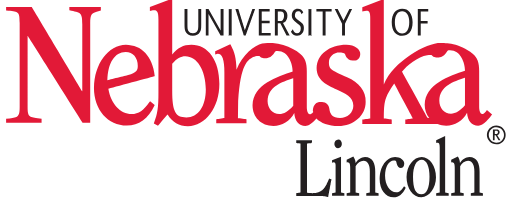 ___________________________________________________________________________________________________________________Curriculum VitaeDawn O. Braithwaite, Ph.D.Willa Cather Professor EmeritaDepartment of Communication Studies University of Nebraska-Lincoln353 Louise Pound Hall, Lincoln, NE  68588-0329fprotextor(402) 472-2070; dbraithwaite@unl.eduRevised September, 2023EDUCATIONDoctor of Philosophy (1988)University of Minnesota, Department of Speech-CommunicationMajor Emphases: Interpersonal Communication, Small Group Communication, Health Communication  	Dissertation:  "An interpretive analysis of the way persons with disabilities make attributions and use impression management strategies in their communication with ablebodied persons." Ernest G. Bormann, AdvisorMaster of Arts (1980)California State University, Long Beach, Department of Speech CommunicationMajor Emphases: Interpersonal Communication, Small Group Communication Bachelor of Arts (1978)California State University, Fullerton, Department of Speech CommunicationMajor Emphases: Communication Theory and ResearchAssociate of Arts (1977)Golden West College, Huntington Beach, CaliforniaMajor Emphases: Speech Communication, Vocal MusicPROFESSIONAL EMPLOYMENTUniversity of Nebraska-Lincoln, Department of Communication Studies (1998--) Willa Cather Professor of Communication Studies (2007--)Department Chair, Department of Communication Studies (1/2011-6/2020)Professor Emerita (5/2022--)Professor (2001-2007); Associate Professor (hired with tenure) (1998-2001)  Director of Graduate Studies, Department of Communication Studies (1/1999-6/2011)Fellow, Center for Children, Families and the Law (2000-2022)Fellow, Center for Children, Families, Youth and Schools (2004-2022)Fellow, Center for Great Plains Studies (2001-2022)Arizona State University West, Department of Communication Studies (1992-1998)Associate Professor (1996-1998)  Assistant Professor (1992-1995)Interim Director, Gerontology Program & College Administrative Intern (1996-1997)Affiliate Faculty Member (1994-1998) Gerontology ProgramNew Mexico State University, Department of Communication Studies (1989-1992)Assistant Professor (1989-1992)Director of Graduate Studies (1989-1992)University of Minnesota, Morris, Department of Speech & TheatreAssistant Professor (1988-1989)Instructor (1985-1987)University of Minnesota, Department of Speech-CommunicationTeaching Associate (1982-1985)University of Minnesota, Continuing Management EducationInstructor (1983-1985)The College of St. Catherine, Department of CommunicationInstructor (1984)University of Minnesota, Continuing Education for WomenInstructor (1983-1985)California State University, Fullerton, Department of Speech CommunicationLecturer (1980-1982)California State University, Long Beach, Department of Speech CommunicationLecturer (1981-1982)Golden West College, Division of the HumanitiesInstructor (1979-1982)California State University, Long Beach, Department of Speech CommunicationTeaching Associate (1978-1980)HONORS AND AWARDSResearch Awards & RecognitionsDawn O. Braithwaite Distinguished Book Award, Family Communication Division, National Communication Association (book award renamed; inaugural award presented November, 2022). (2021)Distinguished Scholar Award, National Communication Association, recognizing a lifetime of scholarly achievement in the study of human communication. (2020)B. Aubrey Fisher Article of the Year Award, Western Journal of Communication, Western States Communication Association for Bergquist, G., Soliz, J., Everhart, K, L., Kreimer, L. & Braithwaite, D. O. (2019). Investigating layers of identity and identity gaps in refugee resettlement experiences in the Midwestern United States, 83, 383-402. (2020)Dawn O. Braithwaite Award for Qualitative Research. Named award created by the Interpersonal and Family Communication Interest Group, Central States Communication Association. (conference paper award named and inaugural award presented April. 2019). (2018) Gerald R. Miller Book Award, National Communication Association, Interpersonal Communication Division, for: Braithwaite, D. O. & Schrodt P. (Eds.). (2015). Engaging theories in interpersonal communication: Multiple perspectives (2nd ed., SAGE). (2017)Samuel L. Becker Distinguished Service Award, National Communication Association. To recognize a lifetime of outstanding service to the association and profession in research, teaching, and/or service. (2017)Monograph of the Year Award, National Communication Association, GLBTQ Division. Awarded to Diana Breshears, University of Pretoria, South Africa, and Dawn O. Braithwaite (2014), for "Discursive Struggles Animating Individuals' Talk About Their Parents' Coming Out as Lesbian and Gay," published in the Journal of Family Communication. (2015) James Ferris Award for Contributions to Communication and Disability Studies from the National Communication Association Disability Issues Caucus. (2015)Distinguished Scholar Award, Western States Communication Association. Recognizes sustained contribution to the study of human communication from a member of WSCA who has made a difference in the way scholars and students think about the nature, function, and scope of communication. (2014)Outstanding Book Award, National Communication Association, Family Communication Division, for: Braithwaite, D. O., & Baxter, L. A. (Eds.). (2006). Engaging theories in family communication: Multiple perspectives. SAGE. (2011)Willa Cather Professorship, University of Nebraska-Lincoln. (2007--)Bernard J. Brommel Award for Outstanding Scholarship/Service in Family Communication, National Communication Association. (2006)University of Nebraska-Lincoln, College of Arts & Sciences Award for Outstanding Research and Creative Achievement in the Social Sciences. (2002)Wayne Brockriede Scholar Award, California State University Fullerton. (2001)Leadership, Service, Teaching Awards & RecognitionsJames O’Hanlon Academic Leader Award. Honoring an academic leader who has demonstrated exceptional abilities to lead, serve, inspire, and collaborate on the academic goals of the University of Nebraska-Lincoln campus. (2022)Dean’s Award for Excellence in Graduate Education, Graduate College, University of Nebraska-Lincoln. Honoring dedication to graduate student education and  graduate mentoring. (2021)Award for Communication Administrator Excellence, Association for Communication Administration (ACA). Inaugural award presented at the annual meeting of the National Communication Association. Baltimore, MD. (2019)Floyd S. Oldt Boss of the Year Award, University of Nebraska Office Professionals Association (UNOPA). (2018-2019)Master Teacher Award, Western States Communication Association, Instructional Communication. (2015)Presidential Citation for Service, National Communication Association, from President K. Turner for Co-Chair NCA Centennial.  (2014)President, National Communication Association. (2010)Distinguished Service Award, Western States Communication Association. (2007)President, Western States Communication Association. (2000)Presidential Citation for Service, National Communication Association, from President William Balthrop, for service to constitutional revision. (2003)Gerald Phillips Mentoring Award, American Communication Association. (2000)Outstanding Alumni Pillar of Achievement Award, Golden West College, Huntington Beach, CA. (2000)Hall of Fame of Outstanding Graduates, Marina High School, Huntington Beach, CA. (1996).Award of Excellence in Teaching by a Graduate Student, International Communication Association. (1985)Bel Conto Award for leadership and service, Golden West College Vocal Music Department. (1975)Top Paper AwardsBraithwaite, D. O., Waldron, V. R., Allen, J., Bergquist, G., Brockhage, K., Marsh, J., Oliver, B., Swords, N., & Tschampl-Diesing, C. (2016, November).  “Feeling warmth and close to her”: Turning points of adult stepchildren in a positive relationship with a stepparent.  Paper presented to the Family Communication Division, National Communication Association for the 2016 Annual Conference, Philadelphia, PA. * Top Four Paper, Family Communication Division.Metts, S., Braithwaite, D. O., Schrodt, P., Wang, T., Holman A., J, Nuru A. K., & Stephenson Abetz, J. (2013, April). An exploratory study of experience and expression of emotions of stepchildren at critical events in stepfamily life. Interpersonal and Small Group Communication Division Central States Communication Association, Kansas City. Top Paper, Interpersonal and Small Group Communication DivisionSchrodt, P., & Braithwaite, D. O. (2009, November). Actor-partner interdependence models of coparental communication, relational satisfaction, and mental health in stepfamilies. Paper presented at the annual meeting of the National Communication Association, Chicago, Illinois.  *Top Paper, Family Communication Division. Kellas, J. K., Baxter, L. A., Braithwaite, D. O., LeClair-Underberg, C., Routsong, T. Thatcher, M., Normand, E. L. (2009, April). 'Narratively (re)framing stepfamily beginnings: The relationship between adult stepchildren’s stepfamily origin stories and their perceptions of the family. Interpersonal and Small Group Communication Division Central States Communication Association, St. Louis, MO. * Top Four Paper Schrodt, P., Soliz, J., & Braithwaite, D. O. (2008, February) A social relations model of everyday talk and relational satisfaction in stepfamilies. Interpersonal Communication Interest Group, Western States Communication Association, Denver Colorado. *Top Paper Schrodt, P., Baxter, L. A., McBride, C., Braithwaite, D. O., Fine, M. A. (2004, November). The divorce decree, communication, and the structuration of co-parenting relationships in stepfamilies., National Communication Association, Chicago, IL. *Top Four Paper, Family Communication Division.Braithwaite, D. O., Toller, P., Daas, K., Durham, W. & Jones, A. (2004, February). Centered, but not caught in the middle: Stepchildren’s perceptions of contradictions of communication of co-parents. Paper presented to the annual meeting of the Western States Communication Association, Albuquerque, NM. *Top Paper, Interpersonal Communication Interest Group. Baxter, L. A, Braithwaite, D. O. Bryant, L. & Wagner, A. (November 2001). Stepchildren’s perceptions of dialectics of blended family relationships. Paper presented at the annual meeting of the National Communication Association. * Top Four Paper, Family Communication Division.Baxter L. A., Braithwaite, D. O., Golish, T. D., & Olson, L. N. (2001, February).  Contradictions of interaction for wives of husbands with adult dementia. Paper presented to the annual meeting of the Western States Communication Association, Coeur d’Alene, ID. *Top Four Paper, Interpersonal Communication Interest Group.Braithwaite, D. O., & Eckstein, N. (2000, November).  Reconceptualizing supportive interactions: How persons with disabilities communicatively manage assistance. Paper presented to the National Communication Association, Seattle, WA. *Top Paper, Caucus on Communication and Disability.Braithwaite, D. O., Eckstein, N., Golish, T., Olson, L., Sargent, J., Soukup, C., Turman, P. (1999, November). Developmental communication patterns of blended families. Paper presented at the annual meeting of the National Communication Association, Chicago *Top Four Paper, Family Communication Division.Braithwaite, D. O. (1988, November). "Just how much did that wheelchair cost?": Management of privacy boundaries and demands for self-disclosure by persons with disabilities. Paper presented at the annual meeting of the Speech Communication Association, New Orleans. *Top Five Paper, Commission on Health Communication.Keynote Scholar/Speaker, FellowCSCA Scholar Conversations. Celebrating the Career of Dawn O. Braithwaite (interviewer M. Chad McBride). (2021). Keynote Workshop, “En/Visioning Disciplinary Leadership and Service,” for National Communication Association Leadership Retreat, Baltimore, MD. (2020)Fellow, Family Communication & Relationships Lab, Michigan State University, University of Washington (2019--)Master Class Scholar. Constituting Relationships in Communication, Central States Communication Association annual meeting, Milwaukee, WI, (2018)Scholar in Residence. National Communication Association Institute for Faculty Development. Hope College, Holland MI. (2016)Founding Fellow, Communication Privacy Management Center, IUPUI. (2016--)Cowperthwaite Lecture and Summer Visiting Scholar. Kent State University. (2016)Keynote speaker.  “’I need numbers before I will buy it’”: Writing interpretive/qualitative scholarship” for campus faculty. Office of Research, Kean University, New Jersey. (2013)Faculty Scholar & Keynote Speaker. National Communication Association Hope Conference for Faculty Development, Holland, MI. (2013)Master Class Scholar. Central States Communication Association annual meeting, Kansas City. (2013)Presidential Address. “Moving Toward NCA’s 100th: What Ties Carry and Keep Us Together?” National Communication Association annual meeting, San Francisco CA. (2010)Keynote Speaker.  “Yours to Discharge” and Seminar Leader, National Communication Association Doctoral Honors Seminar,” University of Utah. (2010)Keynote Scholar. “Our Discourses of Stability and Change.” Southern States Communication Association. (2009)Keynote Scholar. Wheaton College. “Communication in Family and Small Group Development.” (2009) Keynote Scholar. Louisiana Communication Association. (2008)Keynote Scholar. New Jersey Communication Association.  “Communication is Collaboration.” (2008)Keynote Scholar. DePaul University. “The Centrality of Communication.” Inaugural Speaker for newly founded School of Communication.  (2007)Keynote Scholar, University of Montana. “Research in Stepfamily Communication.” (2006)Keynote Scholar, St. Thomas University.  “The Importance of Translating Scholarship: Communication in Blended Families.”  (2002)Keynote Scholar and Master Teacher in Communication and Aging, University of Utah. Funded by a Dee Grant from the Council of Dee Fellows, Colleges of Fine Arts and Humanities, University of Utah. (2002)  Keynote Scholar, Winona State University.  “Communication and the Social Aspects of Disability.” Keynote scholar (with Ted Kennedy Jr.; disability scholars and activists). (2001)Presidential Address, Western States Communication Association “Do More with More. (2000) Keynote Scholar, Sooner Communication Scholar Conference, University of Oklahoma. "Research Can Make a Difference": Understanding Communication in Blended Families.” (2000)Keynote Scholar, Gallaudet University. “Disability Culture and Deaf Culture.” (1999)SCHOLARSHIPJournal ManuscriptsOliver-Blackburn, B., Braithwaite, D. O. Waldron, V., Hall, R., Hackenburg, L., & Worman, B. (2022). Protector and friend: Turning points and discursive constructions of the stepparent role. Family Relations, 71(3), 1266-1285.  doi: 10.1111/fare.12642Waldron, V., Braithwaite, D. O., Oliver-Blackburn, B., & Avalos, B. (2022). Paths to positivity:  Relational trajectories and interaction in positive stepparent-stepchild dyads. Journal of Family Communication.Braithwaite, D. O. (2021). Forum provocation: Celebrating M. Chad McBride. Women & Language 44 (1), 137-144.Bergquist, G., Soliz, J., Everhart, K, L., Kreimer, L. & Braithwaite, D. O. (2019). Investigating layers of identity and identity gaps in refugee resettlement experiences in the Midwestern United States.  Western Journal of Communication, 83,  383-402, doi: 10.1080/10570314.2018.1552009 Waldron, V. R., Braithwaite, D. O., Oliver, B. M., Kloeber, D., N., & Marsh, J. S. (2018). Discourses of forgiveness and resilience in stepchild-stepparent relationships. Journal of Applied Communication Research, 46, 561-582. doi: 10.1080/00909882.2018.1530447Braithwaite, D. O., Waldron, V. R., Allen, J., Bergquist, G., Marsh, J., Oliver, B., Storck, K., Swords, N., & Tschampl-Diesing, C.  (2018). “Feeling warmth and close to her”: Communication and resilience reflected in turning points in positive adult stepchild-stepparent relationships. Journal of Family Communication, 18, 92-109.  doi: 10.1080/15267431.2017.1415902Braithwaite, D.O., Marsh, J., Tschampl-Diesing, C., & Leach, M. (2017). “Love needs to be exchanged”: A diary study of interaction and enactment of the family kinkeeper role. Western Journal of Communication, 81, 601-618.  doi: 10.1080/10570314.2017.1299881Metts, S., Schrodt, P., & Braithwaite, D. O. (2017). Stepchildren’s communicative and emotional journey from divorce to remarriage: predictors of stepfamily satisfaction. Journal of Divorce and Remarriage, 58, 29-43. Braithwaite, D. O., Stephenson Abetz, J., Moore, J., & Brockhage, K. (2016).  Communication structures of supplemental voluntary kin relationships, Family Relations, 65, 616-630.  DOI: 10.1111/fare.12215Braithwaite, D. O. (2014).  “Opening the door”:  The history and future of qualitative scholarship in interpersonal communication.  Communication Studies, 65, 441-445.Braithwaite D. O., Moore, J, & Stephenson Abetz, J. (2014).  “I need numbers before I will buy it”: Reading and writing qualitative scholarship on personal relationships. Journal of Social and Personal Relationships, 31, 490-496.Breshears, D., & Braithwaite, D. O. (2014). Discursive struggles animating individuals’ talk about their parents’ coming out as lesbian or gay. Journal of Family Communication, 14, 189-207.Galvin, K. M., & Braithwaite, D. O. (2014). Family communication theory and research from the field of Family Communication: Discourses that constitute and reflect families. Journal of Family Theory & Review, 6, 97-111. Koenig Kellas, J., Baxter, L., LeClair-Underberg, C., Thatcher, M., Routsong, T., & Lamb Normand, E., & Braithwaite, D. O. (2014). Telling the story of stepfamily beginnings: The relationship between young-adult stepchildren’s stepfamily origin stories and their satisfaction with the stepfamily. Journal of Family Communication, 14, 149-166. doi: 10.1080/15267431.2013.864294Metts, S., Braithwaite, D. O., Schrodt, P., Wang, T., Holman A., J, Nuru A. K., & Stephenson Abetz, J. (2013). The experience and expression of emotions of stepchildren at critical events in stepfamily life. Journal of Divorce and Remarriage, 54, 414-437.Thompson, J., Petronio S., & Braithwaite, D. O. (2012). An examination of privacy rules for academic advisors and college student-athletes: A communication privacy management perspective. Communication Studies, 63, 54-76. Schrodt, P., & Braithwaite, D. O. (2011). Coparental communication, relational satisfaction, and mental health in stepfamilies. Personal Relationships, 18, 352-369.Schrodt, P., Miller, A., & Braithwaite, D. O. (2011). Ex-spouses’ relational satisfaction as a function of coparental communication in stepfamilies. Communication Studies, 62, 272-290. Harrigan, M. M., & Braithwaite, D. O. (2010). Discursive struggles in families formed through visible adoption: An exploration of dialectical unity. Journal of Applied Communication Research, 38, 127-144.Braithwaite, D. O., Bach B. W., Baxter, L. A., DiVerniero, R., Hammonds, J., Hosek, A., Willer, E., & Wolf, B. (2010). Constructing family: A typology of voluntary kin. Journal of Social and Personal Relationships, 27, 388-407.Baxter, L. A., Braithwaite, D. O., Kellas, J., LeClair-Underberg, C., Lamb-Normand, E. Routsong, T., Thatcher, M. (2009). Empty ritual: Young-adult stepchildren’s perceptions of the remarriage ceremony. Journal of Social and Personal Relationships, 26, 467-487.Toller, P., & Braithwaite, D. O. (2009). Grieving together and apart: Bereaved parents’ contradictions of marital interaction. Journal of Applied Communication Research, 37, 257-277.Durham, W. T., & Braithwaite, D. O. (2009). Communication privacy management within the family planning trajectories of voluntarily child-free couples. Journal of Family Communication, 9, 43-65.  Schrodt, P., Soliz, J., & Braithwaite, D. O (2008). A social relations model of everyday talk and relational satisfaction in stepfamilies. Communication Monographs, 75, 190-217. Braithwaite, D. O., Toller, P., Daas, K., Durham, W. & Jones, A. (2008). Centered, but not caught in the middle: Stepchildren’s perceptions of contradictions of communication of co-parents. Journal of Applied Communication Research, 36, 33-55.Schrodt, P. Braithwaite, D. O., Soliz, J., Tye-Williams, S., Miller, A., Lamb, E., & Marko M. (2007). An examination of everyday talk in stepfamily systems. Western Journal of Communication, 71, 216-234.Schrodt, P., Baxter, L. A., McBride, C., Braithwaite, D. O., & Fine, M. A. (2006). The divorce decree, communication, and the structuration of co-parenting relationships in stepfamilies. Journal of Social and Personal Relationships, 23, 741-759. Braithwaite, D. O., & Baxter, L. A. (2006). “You’re my parent but you’re not”: Dialectical tensions in stepchildren’s perceptions about communicating with the nonresidential parent. Journal of Applied Communication Research, 34, 30-48.Baxter, L. A., Braithwaite, D. O., & Bryant, L. (2006). Types of communication triads perceived by young-adult stepchildren in established stepfamilies. Communication Studies, 57, 381-400.Baxter, L. A, Braithwaite, D. O., Bryant, L., & Wagner, A. (2004). Stepchildren’s perceptions of the contradictions in communication with stepparents. Journal of Social and Personal Relationships, 21, 447-467.Olson, L. N., & Braithwaite, D. O. (2004). “If you hit me again, I’ll hit you back”: Verbal and nonverbal conflict management strategies of individuals experiencing aggression during conflicts. Communication Studies, 55, 271-285.Braithwaite, D. O., McBride, M. C., & Schrodt, P. (2003). Parent teams and the everyday interactions of co-parenting children in stepfamilies. Communication Reports, 16, 93-111.Braithwaite, D. O., & Eckstein, N. (2003). Reconceptualizing supportive interactions: How persons with disabilities communicatively manage assistance. Journal of Applied Communication Research, 31, 1-26.  Baxter, L. A., Braithwaite, D. O., Golish, T. D., & Olson, L. N. (2002). Contradictions of interaction for wives of husbands with adult dementia. Journal of Applied Communication Research, 29, 221-247.Braithwaite, D. O. (2002). "Married widowhood": Maintaining couplehood when one spouse is living in a nursing home. Southern Communication Journal, 67, 160-179.Baxter L. A. & Braithwaite, D. O. (2002). Performing marriage: Marriage renewal rituals as cultural performance. Southern Communication Journal, 67, 94-109. Braithwaite, D. O., Olson, L., Golish, T., Soukup, C., & Turman, P. (2001). “Becoming a family”: Developmental processes represented in blended family discourse. Journal of Applied Communication Research, 29, 221-247.Braithwaite, D. O. (2001). 2001 Presidential address: Do more with more. Western Journal of Communication, 65, 442-445.Baxter L. A., Braithwaite, D. O. & Nicholson, J. (1999). Turning points in the development of blended family relationships. Journal of Social and Personal Relationships, 16, 291-313.Braithwaite, D. O., Waldron, V., & Finn. J. (1999).  Communication of social support in computer-mediated groups for persons with disabilities. Health Communication, 11, 123-151.  Braithwaite, D. O., Baxter, L. A. & Harper, A. (1998).  The role of rituals in the management of dialectical tensions of "old" and "new" in blended families. Communication Studies, 48, 101-120. Braithwaite, D.O., Dindia, K., Derlega, V., Fine, M., Leary, M., Miller, R., & Yingling, J.  (1998).  Everyday relating or “The grout around the tile”: Studying the ordinary aspects of personal relationships.  Personal Relationship Issues, 5, 1-4.Harper, A., L. Cumber, C. J., Braithwaite, C. A.  & Braithwaite, D. O. (1997).  "Here?":  Strategies for teaching about cultural diversity in non-diverse regions.  Journal of Professional Studies, 4, 45-56.Leach, M. A. & Braithwaite, D. O.  (1996).  A binding tie:  Supportive communication of family kinkeepers.  Journal of Applied Communication Research, 24, 200-216.   Cumber, C. & Braithwaite, D. O.  (1996). A study of perceptions and understanding of multiculturalism.  Howard Journal of Communications, 7, 271-282. Braithwaite, D. O.  (1995).  Ritualized embarrassment at "coed" wedding and baby showers.  Communication Reports, 8, 145-157.   Braithwaite, D. O. & Baxter, L. A. (1995).  "I do" again: The relational dialectics of renewing marriage vows.  Journal of Social and Personal Relationships, 12, 177-198.  Braithwaite, D. O. & Labrecque, D. (1994).  Responding to the Americans with disabilities act: Contributions of interpersonal communication research and training.  Journal of Applied Communication Research, 22, 287-294.  Petronio, S. & Braithwaite, D. O. (1993). The contributions and challenges of family communication research in the field of communication. Journal of Applied Communication Research, 21, 103-110.  Braithwaite, D. O. (1991). "'Just how much did that wheelchair cost?'  Management of privacy boundaries by persons with disabilities." Western Journal of Speech Communication, 55, 254-274.Braithwaite, C. A. & Braithwaite, D. O. (1991). Instructional communication strategies for adapting to a multicultural basic course.  Basic Course Annual, 3, 145-160. Braithwaite, D. O. (1990). From majority to minority: An analysis of cultural change from ablebodied to disabled. International Journal of Intercultural Relations, 14, 465-483. BooksBraithwaite, D. O. & Schrodt P. (Eds.). (2022). Engaging theories in interpersonal communication: Multiple perspectives (3nd ed.). Routledge. ISBN: 978-0-367-42531-9Braithwaite, D. O. & Schrodt P. (Eds.). (2015). Engaging theories in interpersonal communication: Multiple perspectives (2nd ed.). SAGE. ISBN-13: 978-1452261409Baxter, L. A., & Braithwaite, D. O. (Eds.). (2008). Engaging theories in interpersonal communication: Multiple perspectives. SAGE. Bach, B.W., Braithwaite, D.O., & Ganesh, S. (Eds.) (2022). By degrees: Resilience, relationships and success in communication graduate studies. Cognella. ISBN: 978-1-7935-0676-4Braithwaite, D. O., Suter, E. A., & Floyd, K. (Eds.). (2018). Engaging theories in family communication: Multiple perspectives. (2nd ed.). Routledge. ISBN-13: 978-1138700949Braithwaite, D. O., & Baxter, L. A. (Eds.). (2006). Engaging theories in family communication: Multiple perspectives. SAGE. Braithwaite, D. O., Schrodt, P., Colaner, C. W., & Galvin, K. M. (in progress 2024). Family communication:  Cohesion and change (11h ed.). Routledge.Galvin, K., Braithwaite, D. O., Schrodt, P., & Bylund, C. (2019). Family communication:  Cohesion and change (10th ed.). Routledge. ISBN-13: 978-1138285279Galvin, K., Braithwaite, D. O., Bylund, C. (2015). Family communication: Cohesion and change (9th ed.). Routledge.Braithwaite, D. O., Rossetto, K., R. Child, J. T.,  & Wood, J. T. (2023). Casing interpersonal communication: Case Studies in Personal and Social Relationships (3rd ed.). Kendall/Hunt.Braithwaite, D. O., & Wood, J. T. (Eds.). (2015). Casing interpersonal communication: Case Studies in Personal and Social Relationships (2nd ed.). Kendall/Hunt. ISBN 978-1-4652-5974-5Braithwaite, D. O., & Wood, J. T. (Eds.).  (2011). Casing interpersonal communication: Case Studies in Personal and Social Relationships. Kendall/Hunt.Braithwaite, D. O., & Wood, J. T.  (Eds.). (2000). Case studies in interpersonal communication: Processes and problems. Wadsworth. Braithwaite, D. O. & Thompson, T. L. (Eds.). (2000). Handbook of communication and people with disabilities:  Research and application. Erlbaum.  ISBN-13: 978-0805830590TranslationsBaxter, L. A., & Braithwaite, D. O. (Eds.). (Translated and published, 2011). Engaging theories in interpersonal communication: Multiple perspectives. Shanghai Century Publishing Group.  Chapters in Books & Encyclopedia EntriesBraithwaite, D.O. (in press). Communication is the beginning of understanding.  In P. Backlund et al, (Eds.). Communication Wisdom._Braithwaite, D. O., & Oliver-Blackburn, B. (in press). Intimacy in blended families: Close relationships with parents, siblings, and extended members of the family. In M. Hojjat & A. Moyer (Eds.). Modern relationships: The evolution of romance, friendship, and family. Oxford University Press. Braithwaite, D. O. (2023). Teaching family communication. In B.N. Frisby & R. Kaufmann (Eds.), Teaching Communication Series: Pedagogical Resources (pp. XX-XX). Cognella.Braithwaite, D. O., & Hall, R.  (2022). Family as…Rituals. In J. Manning, K Denker, & J Allen (Eds). Family communication as… metaphors for family communication (pp. 19-26). Wiley.Braithwaite, D. O., & Suter, E. (2022). Family communication. In K. Adamsons, A. L. Few-Demo, C. M. Proulx, & K. Roy (Eds.), Sourcebook of family theories and methodologies: A dynamic approach (pp. 531-548). Springer.Braithwaite, D. O. Family communication: Talking families into being. (2022). In C. Beck (Ed.). Communication in the 2020s. Routledge.Braithwaite, D., O., Kauer, T., Tschampl-Diesing, C., & Bach, B. W.  (2023). Talking family: The discourses of chosen kin.” In D. O. Braithwaite, K. R. Rossetto,  J. Child, & J. T. Wood (Eds.). Casing interpersonal communication: Case Studies in Personal and Social Relationships (3rd ed.). Kendall/Hunt.Braithwaite, D. O., Schrodt, P. & Oliver-Blackburn (2023). Becoming a “real family”: Turning points and competing discourses in stepfamilies. In D. O. Braithwaite, K. R. Rossetto,  J. Child, & J. T. Wood (Eds.). Casing interpersonal communication: Case Studies in Personal and Social Relationships (3rd ed.). Kendall/Hunt.Rossetto, K., Child, J. T., Wood, J. T., & Braithwaite, D. O. (2023).  Introduction: Teaching and learning with case studies.” In D. O. Braithwaite & J. T. Wood (Eds.). In D. O. Braithwaite, K. R. Rossetto,  J. Child, & J. T. Wood (Eds.). Casing interpersonal communication: Case Studies in Personal and Social Relationships (3rd ed.). Kendall/Hunt.Braithwaite, D. O., Schrodt, P., & Oliver-Blackburn, B. (2022). Stepfamilies as developed and enacted in communication. In A. Vangelisti (Ed.), Handbook of family communication (3nd ed., pp. 143-157). Routledge. Braithwaite, D. O., Schrodt, P., & Phillips, K. (2022). Introduction:  Meta-theory and theory in interpersonal communication research. In D. O. Braithwaite & P. Schrodt (Eds.), Engaging theories in interpersonal communication: Multiple perspectives (3nd ed., pp. 1-24).  Routledge.Bach, B. W., Braithwaite, D., O., & Ganseh, S. (2022). Introduction. In B. W. Bach, D. O. Braithwaite, & S. Ganesh, S. (Eds.). By degrees: Resilience, relationships and success in communication graduate studies. (pp. xi-xiv). Cognella.  Braithwaite, D., O Harris, T., Ohl, J., Kauer, T. (2022). Getting to know the discipline of communication. In B. W. Bach, D. O. Braithwaite, & S. Ganesh, S. (Eds.). By degrees: Resilience, relationships and success in communication graduate studies. (pp. 1-14). Cognella.   Braithwaite, D. O., & Hall R. D. (2020).  Navigating family rituals and family change for stepfamilies. Family Focus, FF83 Spring, 4-5.Braithwaite, D. O., & Breshears, D. (2019). Relational dialectics theory: “It is important for Mom to be true to herself.” In Liberman, C. J., Avtgis, T. A., & Rancer, A. S. (2018).Casing communication theory. Kendall Hunt. Braithwaite, D. O., & Storck, K.  (2019). Fictive kin. In  Ponzetti Jr., J. J., Blankemeyer, M., Horan, S. M., Lyons, H., & Shigeto, A. (Eds.) Macmillan Encyclopedia of Families, Marriages, and Intimate Relationships: An Interdisciplinary Approach. (Volume, 1, pp. 372-373). Macmillan Reference. Braithwaite, D. O. (2019). Why study communication? In Vaidya, K. (Ed.). Why Study Communication? The Curious Academic Publishing. Braithwaite, D. O., Storck, K., & Galvin, K. M.  (2018). Communicating and triangulating voluntary kin Family Focus, National Council on Family Relations. Braithwaite, D. O., Suter, E. A., & Floyd, K. (2018). Introduction:  The landscape of meta-theory and theory in family communication research.  In Braithwaite, D. O., Suter, E. A., & Floyd, K.  (Eds.).  Engaging theories in family communication. (2nd ed., pp. 1-16). Routledge.Braithwaite, D. O., Foster, E., & Bergen, K. (2018).  Social construction.  In Braithwaite, D., O., Suter, E. A., & Floyd, K.  (Eds.).  Engaging theories in family communication. (2nd ed., pp. 267-278). Routledge. Wilhelm, B., Braithwaite, D. O., & Lange, L. (2018). Recognition and incentive: The value of an institutional strategy for faculty awards. Re-thinking and re-engineering incentives for scholarly activities across the research enterprise in an open access environment. Merrill Advanced Studies Center.Braithwaite, D. O., Allen, J., & Moore, J. (2017). Data conferencing. In J. P. Matthes, C. S. Davis, & R. F. Potter (Eds.), The international encyclopedia of communication research methods. Wiley-Blackwell.  doi: 10.1002/9781118901731.iecrm0057Braithwaite, D. O., & Floyd, K. (2016). Communication in couples and families. In J. Lebow, A. Chambers, & D. Breunlin (Eds.) Encyclopedia of Couple and Family Therapy, Springer.Braithwaite, D. O. (2015). Preface for D. Kelley & V R. Waldron (Eds.) Developing Good Relationships: Moral Communication Across the Lifespan. Peter Lange.Wood, J. T. & Braithwaite, D. O.  (2015). Introduction: Teaching with case studies.” In D. O. Braithwaite & J. T. Wood (Eds.). Casing interpersonal communication: Case Studies in Personal and Social Relationships (2nd ed.) (pp. xv-xxiv). Kendall Hunt.Braithwaite, D. O., Baxter, L. A. & Schrodt, P.  (2015). Becoming a “real family”: Turning points and competing discourses in stepfamilies. In D. O. Braithwaite & J. T. Wood (Eds.). Casing interpersonal communication: Case Studies in Personal and Social Relationships (2nd ed.) (pp. 61-66). Kendall Hunt.Braithwaite, D. O., Bach, B. W., Dirks, S., Kranstuber, H., Sato Mumm, S. (2015). Talking family: The discourses of voluntary kin.” In D. O. Braithwaite & J. T. Wood (Eds.). Casing interpersonal communication: Case Studies in Personal and Social Relationships (2nd ed.). (pp. 43-48). Kendall Hunt.Braithwaite, D. O., Schrodt, P., & Carr, K. (2015). Introduction:  Meta-theory and theory in interpersonal communication research. In D. O. Braithwaite & P. Schrodt (Eds.), Engaging theories in interpersonal communication: Multiple perspectives, 2nd edition (pp. 1-20). SAGE.Braithwaite, D. O., & Braithwaite, C. A. (2014). “Which is my good leg?”: Cultural communication of persons with disabilities. In K. Verderber & E. MacGeorge, Inter-act: Interpersonal communication: concepts, skills, and contexts (14 ed.). Wadsworth Cengage.Braithwaite, D. O. (2014).  Engaging NCA’s Evolving Identity: Opportunities and Challenges. Centennial Issue, SPECTRA. National Communication Association. Braithwaite, D. O., & DiVerniero, R. (2014).  “He became like my other son”: Discursively constructing voluntary kin families. In L. A. Baxter (Ed.) Remaking “family” communicatively (pp. 175-192). Peter Lang.Braithwaite D. O. Stephenson Abetz, J, & Moore, J.  (2014). Family reunions. In L. Ganong & M. Coleman (Eds.), Encyclopedia of the Social History of the American Family, Volume 2 (pp. 510-511). SAGE.  Schrodt, P., & Braithwaite, D. O.  (2014). No longer understudied, but still misunderstood: Expanding communication scholarship on stepfamily relationships. In K. Floyd & M. T. Morman (Eds.), Widening the family circle:  New research on family communication (2nd ed.) (pp. 171-189). SAGE. Braithwaite, D. O., & Schrodt, P. (2013). Communication in stepfamilies. In A. Vangelisti (Ed.), Handbook of family communication (2nd ed.) (pp. 161-175). Routledge. Braithwaite, D. O., Galvin, K., Chiles, B., Liu, E. (2013).  Family Communication, Oxford Bibliographies Online (OBO). 150-item annotated bibliography researched, written and edited:  http://www.oxfordbibliographies.com/view/document/obo-9780199756841/obo-9780199756841-0104.xmlBraithwaite, D. O. (2011).  Foreword.  In Aitken, J. E., Fairley, J. O., & Carlson, J K. (Eds.), Communication technology for students in special education and gifted programs.  IGI Global Publishers. Braithwaite, D. O. & Braithwaite, C. A. (2012). “Which is my good leg?”: Cultural communication of people with disabilities. In J. Stewart (Ed.), Bridges not walls (12th ed.), McGraw-Hill.Braithwaite, D. O., Baxter, L. A. & Schrodt, P.  (2011). Becoming a “real family”: Turning points and competing discourses in stepfamilies. In D. O. Braithwaite & J. T. Wood (Eds.). Casing interpersonal communication: Case Studies in Personal and Social Relationships. Kendall Hunt.Braithwaite, D. O., Bach, B. W., Dirks, S., Kranstuber, H., Sato Mumm, S. (2011). Talking family: The discourses of voluntary kin.” In D. O. Braithwaite & J. T. Wood (Eds.). Casing interpersonal communication: Case Studies in Personal and Social Relationships. Kendall Hunt.Wood, J. T. & Braithwaite, D. O.  (2011). Teaching with case studies.” In D. O. Braithwaite & J. T. Wood (Eds.). Casing interpersonal communication: Case Studies in Personal and Social Relationships (pp. xvii-xxix). Kendall Hunt.Braithwaite, D. O. & Braithwaite, C. A. (2011). “Which is my good leg?”: Cultural communication of people with disabilities. In J. Stewart (Ed.), Bridges not walls (11th ed.), McGraw-Hill.Schrodt, P, & Braithwaite, D. O. (2011). Dark clouds with silver linings: The (dys)functional ambivalence of stepfamily relationships. In B. H. Spitzberg, & W R. Cupach, W. R. (Eds.) The dark side of close relationships (2nd ed.) (pp. 243-268). Routledge.Braithwaite, D. O. & Braithwaite, C. A. (2010). “Which is my good leg?”: Cultural communication of people with disabilities. In L. A. Samovar, R. Porter, & E. R McDaniel (Eds.), Intercultural communication: A reader, (13th ed.). Wadsworth.Baxter, L. A., & Braithwaite, D. O. (2010). Relational dialectics theory, applied. In S. W. Smith & S. R. Wilson (Eds.), New directions in interpersonal communication (pp. 48-66). SAGE. Metts, S., Braithwaite, D. O., & Fine, M. (2009). Hurt in post divorce relationships. In A. Vangelisti (Ed), Feeling hurt in close relationships (pp. 336-355). Cambridge University Press. Braithwaite, D. O., & Soliz, J. S. (2009). Commentary: Evolving caregiving roles and relationships.  In Thomas J. Socha & Glen H. Stamp (Eds.), Parents and children communicating with society: Managing relationships outside of home (pp. 343-351). Routledge.Braithwaite, D. O., Schrodt, P., & DiVerniero, R. (2009). Stepfamilies. In H. Reis & S. Sprecher (Eds.), Encyclopedia of Human Relationships. SAGE. Braithwaite, D. O., Breshears, D., Colaner, C. W. (2009). Weddings. In H Reis. & S. Sprecher (Eds.), Encyclopedia of Human Relationships. SAGE. Bergen, K. M., & Braithwaite, D. O. (2009). Identity as constituted in communication. In W. F. Eadie (Ed.), 21st Century Communication (pp. 165-173). SAGE. Baxter, L. A., & Braithwaite, D. O. (2009). Reclaiming uncertainty:  The formation of new meanings. In T. D. Afifi & W. A. Afifi (Eds.), Uncertainty information management, and disclosure decisions: Theories and applications (pp. 26-44). Routledge.Buzzanell, P., Bach, B., Braithwaite, D., Putnam, L, & Self. C. (2009) Leading communication associations for social impact. In Harter, L., M, Dutta, M, J., & Cole, C. E., (Eds.), Communicating for social impact:  Engaging theory, research, and pedagogy (pp. 11-20). Hampton Press. Braithwaite, D. O., & Baxter, L. A. (2008, September). Perspectives on theory and theorizing: Engaging Theory. In Spitzberg, B. (Ed.), Engaging Theory, SPECTRA, National Communication.Braithwaite, D. O. & Braithwaite, C. A. (2008). “Which is my good leg?” Cultural communication of people with disabilities. In L. A. Samovar, R. Porter, E. McDaniel (Eds.), Intercultural communication: A reader, 12th ed. Wadsworth Cengage.Bach, B. W., Braithwaite, D.O., & Bullis, C. (2008). Selecting the right program for you and maximizing your chances for admission to that program. In S. Morreale & P. Arneson (Eds.), Getting the most from your graduate education in communication: A student's handbook. (p. 17-28). National Communication Association.Braithwaite, D.O., & Buzzanell, P. (2008). Understanding and applying for grants and funding for communication studies research. In S. Morreale & P. Arneson (Eds.), Getting the most from your graduate education in communication: A student's handbook (pp. 145-158). National Communication Association. Braithwaite, D. O., & Baxter, L. A. (2008). Introduction:  Meta-theory and theory in interpersonal communication research. In D. O. Braithwaite & L. A. Baxter (Eds.), Engaging theories in interpersonal communication: Multiple perspectives (pp. 1-18). SAGE.Baxter, L. A., & Braithwaite, D. O. (2008). Relational dialectics theory: Crafting meaning from competing discourses. In D. O. Braithwaite & L. A. Baxter (Eds.), Engaging theories in interpersonal communication: Multiple perspectives (pp. 349-361). SAGE. Baxter, L. A., & Braithwaite, D. O. (2006). Social dialectics: The contradictions of relating. In B. Whaley & W. Samter (Eds.). Contemporary communication theories and exemplars (pp.      275-292). Erlbaum.Baxter, L. A., & Braithwaite, D. O.  (2006). Rituals as communication constituting families. In L. Turner & R. West (Eds.), The family communication sourcebook. (pp. 259-280). SAGE. Baxter, L. A., & Braithwaite, D. O. (2006). Introduction:  Meta-theory and theory in family communication research. In D. O. Braithwaite & L. A. Baxter (Eds.), Engaging theories in family communication: Multiple perspectives (pp. 1-15). SAGE.Braithwaite, D. O., Schrodt, P., & Baxter, L. A. (2006). Communication in stepfamily relationships: Understudied and misunderstood. In K. Floyd & M. T. Morman (Eds.), Widening the family circle:  New research on family communication (pp. 153-170). SAGE. Braithwaite, D. O., Schrodt, P.  & Koenig Kellas, J. (2006).  Symbolic convergence theory: Communication and symbolic convergence in families. In D. O. Braithwaite & L. A. Baxter (Eds.), Engaging theories in family communication: Multiple perspectives (pp. 146-161). SAGE.Braithwaite, D. O.  & Kellas, J. (2006). Shopping with friends: Everyday communication at the shopping mall. In J. T. Wood and S. Duck (Eds.). Composing relationships:  Communication in everyday life (pp. 86-95). Wadsworth.Braithwaite, D. O., & Japp, P.  (2005). “They make us miserable in the name of helping us”: Communication between people with disabilities and nondisabled others. In E. B. Ray (Ed.), Health communication in practice: A case study approach (pp.171-179). Erlbaum.Braithwaite, D. O. & Braithwaite, C. A. (2005). “Which is my good leg?”: Cultural communication of people with disabilities. In L. A. Samovar & R. Porter, (Eds.), Intercultural communication: A reader, 11th ed. Wadsworth. Braithwaite, D. O. & Braithwaite, C. A. (2003). “Which is my good leg?”: Cultural communication of people with disabilities. In L. A. Samovar & R. Porter, (Eds.), Intercultural communication: A reader, 10th ed. (pp. 165-176). Wadsworth. Braithwaite, D. O. (2003). Renewal of wedding vows. In J. J. Ponzetti (Ed.), The international encyclopedia of marriage and the family relationships (2nd. ed.), pp. 1325-1327. Macmillan Reference USA.Thompson, T. L. & Braithwaite, D. O.  (2000).  "I'm still me": Communication and identity as a person with a disability. In Braithwaite, D. O. & Wood, J. T.  (Eds.), Case studies in interpersonal communication: Processes and problems (pp. 26-35). Wadsworth. Braithwaite, D. O.  & Baxter, L. A.  (2000). "Becoming a family": Turning points and interaction patterns in the development of a blended family.  In Braithwaite, D. O. & Wood, J. T. (Eds.), Case studies in interpersonal communication: Processes and problems  (pp. 110-120). Wadsworth. Wood, J. T., & Braithwaite, D. O.  (2000). Teaching with case studies. In Braithwaite, D. O. & Wood, J. T. (Eds.), Case studies in interpersonal communication: Processes and problems  (pp. 110-120).  Wadsworth. Braithwaite, D. O., & Harter, L. (2000). Communication and the management of dialectical tensions in the personal relationships of people with disabilities. In D. O. Braithwaite & T. L. Thompson (Eds.), Handbook of communication and people with disabilities: Research and application (pp. 17-36). Erlbaum.Braithwaite, D. O., & Thompson, T. L. (2000).  Disability and communication research:  A productive past and a bright future. In D. O. Braithwaite & T. L. Thompson (Eds.), Handbook of communication and people with disabilities:  Research and application (pp. 507-513). Erlbaum.Braithwaite, D. O. & Braithwaite, C. A. (2000).  Understanding communication of persons with disabilities as cultural communication. In L. A. Samovar & R. Porter, (Eds.)  Intercultural communication: A reader, 9th ed. (pp. 136-145). Wadsworth. (earlier versions in 7th & 8th editions)  Braithwaite, D. O. & Braithwaite, C. A. (1997).  Understanding communication of persons with disabilities as cultural communication. In L. A. Samovar & R. Porter, (Eds.)  Intercultural communication: A reader, 8th ed. (pp. 154-164). Wadsworth.  Braithwaite, D. O. (1996).  "Persons first:” Expanding communicative choices by persons with disabilities.  In E. B. Ray, (Ed.), Communication and disenfranchisement: Social health issues and implications (pp. 449-464). Erlbaum.Braithwaite, D. O. (1996).  "I am a person first": Different perspectives on the communication of persons with disabilities. In E. B. Ray, (Ed.), Case studies in communication and disenfranchisement: Applications to social health issues (pp. 257-272). Erlbaum.Braithwaite, D. O.  (1996).  Communicating with Youth.  In J. Hultsman (Ed.), Southwestern at-risk youth colloquium. Arizona State University.Braithwaite, D. O. (1993). Viewing disabled persons as a culture. In L. A. Samovar & R. Porter, (Eds.), Intercultural communication: A reader, 7th ed. (pp. 148-154). Wadsworth Publishing. (earlier versions in 4th, 5th, & 6th editions). Braithwaite, D. O.  (1992).  "Isn't it great that people like you get out":  Communication between disabled and ablebodied persons.  E. B. Ray (Ed.). Case studies in health communication (pp. 149-159). Erlbaum.  Petronio, S. and Braithwaite, D. O. (1987).  "I'd rather not say":  The role of personal privacy in small groups.  In M. Mayer and N. Dollar (Eds.), Issues in small group communication (pp. 68-79). Prospect Press.    Scholarly Blog: Braithwaite, D. O., Communication Matters, Psychology TodayCommunication Really Does Matter: Creating relationships and selves as we communicate (June 15, 2021)Published Proceedings, Instructional, and Other MaterialsCommunication Matters, Blog, Psychology TodayBraithwaite, D. O. (2016). “She’s Like a Sister to Me”: Traveling with voluntary kin.  Family Travel Association Spotlight.  http://familytravel.org/traveling-voluntary-kin-shes-like-sister/Braithwaite, D. O. (2017). Why Study Communication at the University of Nebraska-Lincoln? In K Vaidya (Ed.), Communication for the curious: Why study communication. Walfoort, S. & Braithwaite, D. O. (1991). Small group communication:  Methods and madness.   (Instructional Videotape).  William C.  Brown. Braithwaite, D. O. (1989).  Requesting a letter of recommendation.  In Association for school, college and university staffing annual.  Addison, IL:  Association for School, College and University Staffing. Ohlendorf, D. L. (1977).  Process observation and group leadership.  In S. Nyman, (Ed.), Group leadership training manual, Golden West College, Huntington Beach, CA.Published Book ReviewsBraithwaite, D. O. (1998). (Review). Gaines, S. O., Jr. (1997). Culture, ethnicity, and personal relationships processes.  Routledge.  Contemporary Psychology.  Braithwaite, D. O. (1992). (Review). California task force to promote self-esteem, personal and social responsibility.  Toward a State of Esteem, The Speech Communication Teacher.  Braithwaite, D. O. (1991). (Review).  Padden, C., & Humphries, T. (1988).  Deaf in America:  Voices from a culture.  Harvard University Press. Communication Education, 40, 311-12. Research & Manuscripts Under ReviewResearch & Manuscripts in ProgressWente-Hahn, D., & Braithwaite, D. O. Communication privacy management in mixed orientation marriages.Marsh, J., & Braithwaite, D. O. Communication privacy management in positive in-law relationships.Books in ProgressBraithwaite, D. O., Schrodt, P., Galvin, K. & Colaner, C. Family communication: Cohesion and change (11th ed.).  Routledge.EditingMyers-Walls, J., assisted by Braithwaite D. O. (2018). Fictive Kin. Issue for Family Focus, National Council on Family Relations.Braithwaite, D. O. (2004). "Re-Envisioning family communication theory building." Edited Special Issue of Journal of Family Communication.Braithwaite, D. O. & Dindia, K.  (1997). Personal Relationship Issues, 5, 1-4, on "Everyday Relating:  Studying the ordinary aspects of personal relationships."  Competitively Selected Conference Papers/Panels (partial list) Waldron, V., Braithwaite, D. O., Oliver-Blackburn, B., & Avalos, B. 2021 November). Paths to positivity:  Relational trajectories and interaction in positive stepparent-stepchild dyads. Paper presented to the Family Communication division. Annual meeting of the National Communication Association, Seattle WA.Braithwaite, D. O., Petrina Suiter, et al., (2021, May). Increasing External Faculty Recognitions: Critical Considerations from Essential Partners.  Annual meeting of National Organization of Research Development Professionals (NORDP). Braithwaite, D. O. (2021, March). Disrupting the Humanities and Social Science Binary: How Can Communication Studies be a Transformative Discipline? (Top Panel). Presented at the annual meeting of the Central States Communication Association (online)Braithwaite, D. O. (2021, March).  In honor of Judith Trent. Presented at the annual meeting of the Central States Communication Association (online)Braithwaite, D. O. (2021, February). Author meets the critic: Like Family: Narratives of Fictive Kinship, Presented at the annual meeting of the Eastern Sociological Association, digital convention.Braithwaite, D. O. (2020, November). “Friend of the project”: Reflection on being named a NCA distinguished scholar and on a scholarly life.  Presented at the annual meeting of the National Communication Association [digital convention]. Oliver, B., Braithwaite, D. O. Waldron, V., Hall, R., Hackenburg, L., & Worman, B. (2020, November). “Protector and friend: Turning points and the discursive construction of the stepparent role.  Paper presented to the Family Communication Division of the National Communication Association.  Wilhelm, B., & Braithwaite, D. O. (2018, July).  Recognition and incentive:  The value of an institutional strategy for faculty awards. Merrill Advanced Studies Center Research Retreat, Lied Lodge, Nebraska City, NE. Waldron, V. R., Braithwaite, D. O., Oliver, B. M., Kloeber, D., N., & March, J. S., (2017, November). Crafting a hopeful future: Forgiveness and resilience in stepfamilies. Paper presented to the Family Communication Division, National Communication Association for the 2017 Annual Conference, Dallas TX.Braithwaite, D. O., Waldron, V. R., Allen, J., Bergquist, G., Marsh, J., Oliver, B., Swords, N., & Tschampl-Diesing, C. (2016, November).  “Feeling warmth and close to her”: Turning points of adult stepchildren in a positive relationship with a stepparent.  Paper presented to the Family Communication Division, National Communication Association for the 2016 Annual Conference, Philadelphia, PA. * Top Four Paper, Family Communication DivisionBraithwaite, D. O., Marsh, J, Tschampl-Diesing, C., & Leach, M. (2016, November).  A diary study of the interaction and enactment of the family kinkeeper role. Paper presented to the Family Communication Division, National Communication Association Annual Conference, Philadelphia, PA. Metts, S., Schrodt, P., & Braithwaite, D. O. Stepchildren’s communicative and emotional journey from divorce to remarriage: predictors of stepfamily satisfaction (2016, April). Paper presented at the annual meeting of the Central States Communication Association, Grand Rapids, MI. Braithwaite, D. O., Stephenson Abetz, J., Moore, J., & Brockhage, K.  Communication structures of supplemental voluntary kin relationships (2014, November).  Paper presented to the Family Communication Division at the annual meeting of the National Communication Association, Chicago, IL. Metts, S. M., Braithwaite, D. O., Schrodt, P., Waznis, K.  (2014, April).  “I hated my stepdad at first, but now I love him”: An investigation of affective transformation in stepfamilies.  Paper presented to the Interpersonal and Small Group Communication Division Central States Communication Association, Minneapolis, MN.  *Top PanelMetts, S., Braithwaite, D. O., Schrodt, P., Wang, T., Holman A., J, Nuru A. K., & Stephenson Abetz, J. (2013, April). An exploratory study of experience and expression of emotions of stepchildren at critical events in stepfamily life. Paper presented to the Interpersonal and Small Group Communication Division Central States Communication Association, Kansas City.  *Top PaperBraithwaite, D. O., Bach, B. W., Dirks, S., E. Kranstuber, H., Sato Mumm, S. (2010). “She is like a sister to me”: Discourses of voluntary kin as family. Paper presented at the annual meeting of the National Communication Association, San Francisco CA. Schrodt, P. Miller, A., & Braithwaite, D. O. Ex-spouses’ relational satisfaction as a function of coparental communication in stepfamilies. Paper presented at the annual meeting of the National Communication Association, San Francisco CA.Braithwaite, D. O., Bach, B. W., Dirks, S., E. Kranstuber, H., Sato Mumm, S. (2010). Uniqueness of voluntary kin as family. Panel presented to the Family Communication Division at the annual meeting of the National Communication Association, San Francisco CA. Schrodt, P., & Braithwaite, D. O. (2009, November). Actor-partner interdependence models of coparental communication, relational satisfaction, and mental health in stepfamilies. Paper presented at the annual meeting of the National Communication Association, Chicago, Illinois. *Awarded Top Paper, Family Communication Division. Kellas, J. K., Baxter, L. A., Braithwaite, D. O., LeClair-Underberg, C,M.,  Routsong, T. Thatcher, M., Normand, E. L. . (2009, April). Narratively (re)framing stepfamily beginnings: The relationship between adult stepchildren’s stepfamily origin stories and their perceptions of the family. Paper presented at the annual meeting of the Central States Communication Association, St. Louis, MO. * Top Four Paper, Interpersonal and Small Group Communication Braithwaite, D. O. (2009, February). Distinguished Scholar Program:  Relational Dialectics Theory--The Next Iteration).  Presented at the annual meeting of the Western States Communication Association, Mesa, AZBaxter, L. A., Braithwaite, D. O. & Bach, B. W. (2009, February) Communication challenges of voluntary kin relationships. Paper presented at the annual meeting of the Western States Communication Association, Mesa, AZ.Braithwaite, D. O., Bach B. W., Baxter, L. A., Hammonds, J., Nunziata, A., Willer, E., Wolf, B. Constructing family: A typology of voluntary kin (2008, November). Paper presented to the annual meeting of the National Communication Association, San Diego, CA.  Braithwaite, D. O. (2008, July). Using CPM to study interpersonal and family challenges and changes. Submitted to the bi-annual meeting of the International Association for Relationship Research, Providence, RI. McBride, M. C., & Braithwaite, D. O. (2008, May) Doing facework while managing private information: Talking with family members about romantic relationship problems. Paper submitted to the International Communication Association, Montreal, Quebec. Braithwaite, D. O. (2008, April). Working together: research teams and collaborations. Presented to the Interpersonal and Small Group Communication Division, Central States Communication Association, Madison, WI. Schrodt, P., Soliz, J., & Braithwaite, D. O. (2008, February) A social relations model of everyday talk and relational satisfaction in stepfamilies. Paper submitted to the annual meeting of the Western States Communication Association, Denver Colorado. *Awarded Top Paper, Interpersonal Communication Interest Group. Baxter, L. A., Braithwaite, D. O., Koenig Kellas, J., LeClair-Underberg, C., Normand , E. Routsong, T., Thatcher, M. (2007, November). Empty ritual: young-adult stepchildren’s perceptions of the remarriage ceremony. Paper presented at the annual meeting of the National Communication Association, Chicago, IL.Braithwaite, D. O. (2007. March).  Using Symbolic Convergence Theory to study communication in families. Spotlight program: Symbolic Convergence Theory papers honoring Ernest Bormann. Presented at the annual meeting of the Central States Communication Association, Minneapolis MN.Braithwaite, D. O. (2007, February). “Are we ‘engaged’, or are we ‘complicit’?  Conceptualizing a socially-just, critically-informed interpersonal communication.” Presented to the annual meeting of the Western States Communication Association, Seattle, WA.Schrodt, P. Braithwaite, D. O., Soliz, J., Tye-Williams, S., Miller, A., Lamb, E., & Marko M.  (2006, November). An examination of everyday talk and relational satisfaction in stepfamilies.  Paper presented to the Family Communication Division of the National Communication Association, San Antonio, TX. Braithwaite, D. O., Baxter, L. A. & Tyler. J. (2006, November). Meta-Theory and theory in family and interpersonal communication research. Paper presented at the annual meeting of the National Communication Association, San Antonio, TX.Braithwaite, D. O., & Schrodt, P. (2006. April).  Issues of gender and communication among stepfamily members. Presented at the annual meeting of the Central States Communication Association, Indianapolis, IN.Durham, W. T., & Braithwaite, D. O. (2005, November). Communication privacy management within the family planning trajectories of voluntarily child-free couples. Paper presented at the annual meeting of the National Communication Association, Boston, MA. Braithwaite, D. O., Schrodt, P., Tye-Williams, S., L. A., Lamb, E., Miller, A., Marko, M., (2005, November). An examination of everyday talk and relational satisfaction in stepparent-stepchild relationship. Presented at the National Communication Association, Boston, MA. Braithwaite, D. O. (2005, April). A road less traveled: Where would family communication scholars be had they chosen a “small group” path instead of an “interpersonal/dyadic” path? Presented at the annual meeting of the Central States Communication Association, Kansas City.Braithwaite, D. O. (2005, April). “If I could do it over again…”: Seasoned interpersonal and small group scholars reminisce…share…advice. Presented at the annual meeting of the Central States Communication Association, Kansas City. Braithwaite, D.O., Baxter, L. A., McBride, C., (2005, February). The state of family and relational communication theory. Presented to the annual meeting of the Western States Communication Association, San Francisco, CA.Braithwaite, D. O. (2005, February). Rewards and opportunities of WSCA Service:  Women Presidents speak. Presented to the annual meeting of the Western States Communication Association, San Francisco, CA.Baxter, L. A., Braithwaite, D. O., & Bryant, L. (2005, February) Types of communication triads perceived by young-adult stepchildren in established stepfamilies. Paper presented to the annual meeting of the Western States Communication Association, San Francisco, CA. Schrodt, P., Baxter, L. A., McBride, C., Braithwaite, D. O., Fine, M. A. (2004, November). The divorce decree, communication, and the structuration of co-parenting relationships in stepfamilies. Paper presented to the annual meeting of the National Communication Association, Chicago, IL. **Awarded Top Four Paper, Family Communication Division.Braithwaite, D. O. (2004, July). Translating stepfamily and personal relationship scholarship.  Presented at the meeting of the International Association for Relationship Research, Madison, WI. Braithwaite, D. O., Toller, P., Daas, K., Durham, W. & Jones, A. (2004, February). Centered, but not caught in the middle: Stepchildren’s perceptions of contradictions of communication of co-parents. Paper presented to the annual meeting of the Western States Communication Association, Albuquerque, NM. **Awarded Top Paper for Interpersonal Communication Interest Group. Durham, W., Braithwaite, D. O., Daas, K, & Toller, P. & Jones, A. (2003, November). “I just really didn’t want to hear it”: Stepchildren as reluctant confidants. Paper presented at the annual meeting of the National Communication Association, Miami, FL. Baxter, L. A., Braithwaite, D. O., & Bryant, L. (2003, November). Linchpin parenting in stepfamilies:  Indirect communication between stepparents and stepchildren. Paper presented at the annual meeting of the National Communication Association, Miami, FL. 
Braithwaite, D. O., Allan, G., Schmeeckle, M. & Bryant, L. (2003, May).  Growing love: Strengths and challenges as stepfamilies become families. Roundtable accepted to the Conference on Compassionate Love, Normal IL. Petronio, S., Caughlin, J. Derlega, V., Braithwaite, D. O., & Moore, M. C. (2003, May). Love and privacy: Where the twain meet. Roundtable accepted to the Conference on Compassionate Love, Normal IL. Braithwaite, D. O., Fine, M. A., Schrodt, P., McBride, M. C., Baxter, L. A. (2003, February).        Communication and co-parenting children in stepfamilies: Structures of interactions within parent teams. Presented at annual meeting of the Western States Communication Association, Salt Lake City, UT. Braithwaite, D. O., Fine, M. A., McBride, M. C., Schrodt, P. Baxter, L. A. (2003, April). Parent teams and structures of everyday interaction when co-parenting children in stepfamilies. Presented at the Annual Meeting of the Society for Research in Child Development. Tampa, FL.Braithwaite, D. O., Fine, M., McBride, C., & Schrodt, P. (2002, November). “Parent teams”: The communicative structures of co-raising children in blended families. Paper presented to the annual meeting of the National Communication Association, New Orleans, LA. Braithwaite, D. O., & Olson, L. (2002, June). Communication and ethical dilemmas for personal relationships researchers in health contexts. Co-chaired and presented on Plenary Session at International Network on Personal Relationships & International Society for the Study of Personal Relationships conference, Halifax, Nova Scotia. Braithwaite, D. O. Baxter, L. A. (2002, February). “You’re my parent but you’re not”: Stepchildren perceptions of contradictions in communicating with the nonresidential parent.  Paper presented to the annual meeting of the Western States Communication Association, Long Beach, CA.Baxter, L. A, Braithwaite, D. O. Bryant, L. & Wagner, A. (November 2001). Stepchild perceptions of dialectics of blended family relationships. Paper presented at the annual meeting of the National Communication Association. (**Awarded Top Four Paper, Family Communication Division).Braithwaite, D. O. Baxter, L. A., & Bryant, L. (2001, June). The ties that bind and knots of contradictions: Challenges for women in blended families. Presented at the International Network on Personal Relationships/International Society for the Study of Personal Relationships, Prescott, AZ. Baxter L.A., Braithwaite, D. O., Golish, T .D., & Olson, L. N. (2001, February).  Contradictions of interaction for wives of husbands with adult dementia. Paper presented to the annual meeting of the Western States Communication Association, Coeur d’Alene, ID. (**Awarded Top Four Paper, Interpersonal Communication).Braithwaite, D. O., & Eckstein, N. (2000, November).  Reconceptualizing supportive interactions: How persons with disabilities communicatively manage assistance. Paper presented to the National Communication Association, Seattle, WA. (**Awarded Top Paper, Caucus on Communication and Disability).Olson, L., & Braithwaite, D. O. (2000, November).  "If you hit me again, I'll hit you back": Verbal and nonverbal conflict management strategies of individuals experiencing "common couple violence.” Paper presented to the National Communication Association, Seattle, WA. Braithwaite, D. O. (2000, November). Engaging the community: interpersonal researchers’ contribution to community-based research: Family communication. Presented to the National Communication Association, Seattle, WA. Gottman, J., Eckstein, N, Braithwaite, D.O. S. Petronio, E. B. Ray, M. Roloff, G. Stamp. (2000, November). "Engaging 'another' discipline: A presentation by and roundtable discussion with noted researcher John Gottman.” Presented at the National Communication Association, Seattle, WA.Braithwaite, D. O. (2000, February). Consequences of disability for people with disabilities and their relational partners. Presented at the annual meeting of the Western States Communication Association, Sacramento, CA. Braithwaite, D. O. (2000, February).  Stretching the boundaries: Family communication in the 21st century.  Presented at the annual meeting of the Western States Communication Association, Sacramento, CA. Braithwaite, D. O., Eckstein, N., Golish, T., Olson, L., Sargent, J., Soukup, C., Turman, P. (1999, November). Developmental communication patterns of blended families.   Paper presented at the annual meeting of the National Communication Association, Chicago (**Awarded Top Paper Panel, Family Communication Division).Braithwaite, D. O. (1999, November). Considering the parameters of community-based research and service. Presented at the annual meeting of the National Communication Association, Chicago.Braithwaite, D. O., & Wood J. T.  (1999, November). Using a case study instructional method: applying scholarship in the classroom setting.  Presented at the annual meeting of the National Communication Association, Chicago.Braithwaite, D. O., Eckstein, N., Golish, T., Morin, A., Olson, L., Sargent, J., Soukup, C., Turman, P., (1999, June). Communication and relational issues in the development of blended families.  Presented at the annual meeting of the International Network on Personal Relationships, Louisville, KY. Braithwaite, D. O., Cook, J., Eckstein, N., Golish, T., Morin, A., Olson, L., Sargent, J., Soukup, C., Turman, P., (1999, April). "NOT the Cleavers": The contributions of communication scholars to the social construction and enactment of "family."  Presented at the annual meeting of the Central/Southern States Communication Association conference, St. Louis. Braithwaite, D. O. (1998, November).   Communication in personal relationships of people with disabilities.  Presented at the annual meeting of the National Communication Association, New YorkBraithwaite, D. O., & Wood, J. T. (1998, November).  Using case studies in the interpersonal communication classroom (panel planner and facilitator).   Presented at the annual meeting of the National Communication Association, New York.Braithwaite, D. O. (1998, November).  Community-based research: New visions for studies of interpersonal communication. Presented at the annual meeting of the National Communication Association, New York.Braithwaite, D. O. (1998, November). Studies in communication and people with different types of disabilities: New visions of our convergence and divergence (panel planner and facilitator).  Presented at the annual meeting of the National Communication Association, New York.Braithwaite, D. O. & Baxter, L. A.  (1998, May).  Relational rituals and turning points in blended family development.   Presented at the annual meeting of the International Network on Personal Relationships, Norman, OK. Braithwaite, D. O. & Dindia, K.  (1998, May). "Everyday relating II": Exploring research exemplars of everyday relating.  Presented at the annual meeting of the International Network on Personal Relationships., Norman, OK. Braithwaite, D. O. (1998, April).  The centrality of personal relationships studies. Panel presented at the annual meeting of the Central States Communication Association, Chicago, ILBraithwaite, D. O. (1998, February). "Married widowhood": Communication and relationship dialectics of married couples when one spouse is living in a nursing home.  Paper presented to the annual meeting of the Western States Communication Association, Denver, CO.  Braithwaite, D. O.  (1997, November). Communication and disability research: A productive past and a bright future.  Presented at the annual meeting of the National Communication Association, Chicago, IL.  Baxter, L. A. & Braithwaite, D. O.  (1997, November). Turning points in blended family relationships.  Paper presented at the annual meeting of the National Communication Association, Chicago, IL.   Braithwaite, D. O. (1997, July).  Everyday relating: Studying the ordinary aspects of personal relationships.  Presented at the meeting of the International Network on Personal Relationships, Oxford, OH.    Braithwaite, D. O. (1997, February). Social support as a communication problematic in personal relationships.  Presented to the annual meeting of the Western States Communication Association, Monterey, CA.  Harper, A., L. Cumber, C. J., Braithwaite, D. O. & Braithwaite, C. A.  (1997, February).  "Why here?": Strategies for teaching about cultural diversity in non-diverse regions.  Paper presented to the annual meeting of the Western States Communication Association, Monterey, CA.   Braithwaite, D. O., Baxter, L. A., & Nicholson, J.  (1996, November).  Retention of rituals in blended families.  Paper presented to the annual meeting of the Speech Communication Association, San Diego, CA.  Braithwaite, D. O., Finn. J., & Waldron, V.  (1996, November).  Communication of social support in computer-mediated groups for persons with disabilities.  Paper presented to the annual meeting of the Speech Communication Association, San Diego, CA.  Braithwaite, D. O. (1996, July).  Interdisciplinary approaches to personal relationships research.  Presented at the meeting of the International Network on Personal Relationships, Seattle, WA.    Braithwaite, D. O. (1996, February). Ethical dilemmas facing qualitative researchers.  Presented at the annual meeting of the Western States Communication Association, Pasadena, CA.  Braithwaite, D. O. (1995, November). Managing social support: Communication by persons with disabilities in helping situations.  Presented at the annual meeting of the Speech Communication Association, San Antonio, TX. Braithwaite, D. O. & Baxter L. A. (1995, November). Performing marriage: Marriage renewal rituals as cultural performance. Presented at the annual meeting of the Speech Communication Association, San Antonio, TX.Braithwaite, D. O. (1995, June).  Examining rituals as a way to study communication in personal relationships.  Presented at the meeting of the International Network on Personal Relationships, Williamsburg, VA.  Cumber, C., & Braithwaite, D. O. (1995, February).  An exploratory study of student perceptions and understanding of multiculturalism.  Paper presented at the annual meeting of the Western States Communication Association, Portland, OR. Braithwaite, D. O., & Baxter L. A. (1994, February).  "With this ring I thee wed...again": Artifacts as continuity symbols of older-life couples.  Paper presented at the annual meeting of the Western States Communication Association, San Jose, CA. Braithwaite, D. O.  (1994, February).  "Building a case from tenure and promotion" on the panel, "Making the case for tenure and promotion. Presented at the annual meeting of the Western States Communication Association, San Jose, CA.Braithwaite, D. O., & Labrecque, D.  (1993, November).  Responding to the Americans with disabilities act:  Communicative implications of a physical disability.  Presented at the annual meeting of the Speech Communication Association, Miami Beach, FL. Braithwaite, D. O. & Baxter L. A. (1993, May).  Marriage renewal Vows:  Public rituals of relating.  Presented at International Network on Personal Relationships Conference, Milwaukee, WI. Braithwaite, D. O. (1993, November).  Managing diversity in the classroom.  Presentation made at the annual meeting of the Speech Communication Association, Chicago, IL. Braithwaite, D. O., & Walfoort, S.  (1993, November).  Using video resources in the small group classroom.  Competitively-selected workshop presented at the annual meeting of the Speech Communication Association, Chicago, IL.  Braithwaite, D. O. (1993, February).  An interpretive analysis of how persons with disabilities communicate to manage helping situations.  Paper presented at the annual meeting of the Western States Communication Association, Albuquerque, NM. Braithwaite, D. O. (1993, February).  Entering the academic profession.  Organized and chaired panel and presented "Surviving the first year as an assistant professor" at the annual meeting of the Western States Communication Association, Albuquerque, NM. Braithwaite, D. O. (1992, February). Socialization of men by intentional embarrassment at "coed" wedding and baby showers.  Presented at the annual meeting of the Western States Communication Association, Boise, Idaho. Braithwaite, D. O. (1992, February).  Testing popular interpersonal advice in the "real world."  Presented at the annual meeting of the Western States Communication Association, Boise, Idaho.Petronio, S., & Braithwaite, D. O.  (1991, November).  The contributions and challenges of family communication research as an area of study in the field of communication.   Paper presented at the annual meeting of the Speech Communication Association, Atlanta, GA. Braithwaite, D. O. (1991, May).  "Getting his feet wet" II:  Ritual communication and gender socialization at wedding and baby showers.  Paper presented at the International Network on Personal Relationships Conference, Bloomington- Normal, IL.  Braithwaite, D. O. (1990), November). "Getting his feet wet": Gender socialization at "coed" wedding and baby showers.  Paper presented at the annual meeting of the Speech Communication Association, Chicago, IL. Braithwaite, D. O. (1990, February). Interviewing as a method to discover and describe cultural communication.  Paper presented at the annual meeting of the Western Speech Communication Association, Sacramento, CA.  Braithwaite, D. O. (1990, February). Maintaining privacy boundaries by persons with disabilities.  Paper presented at the annual meeting of the Western Speech Communication Association, Sacramento, CA.Braithwaite, D. O. (1989, November). Communicating as "normal" by persons with disabilities:  Overcoming stigma or deifying normality?   Paper presented at the annual meeting of the Speech Communication Association, San Francisco.  Braithwaite, D. O. (1989, February).  "Waking up disabled": An interpretive analysis of the cultural change from ablebodied to disabled.  Paper presented at the annual meeting of the Western Speech Communication Association, Spokane, WA.Braithwaite, D. O. (1989, February). An Interpretive analysis of disabled persons' impression management strategies in response to perceived discomfort and uncertainty of ablebodied others.  Paper presented at the annual meeting of the Western Speech Communication Association, Spokane, WA. Braithwaite, D. O. (1988, November). "Just how much did that wheelchair cost?":  Management of privacy boundaries and demands for self-disclosure by persons with disabilities. Paper presented at the annual meeting of the Speech Communication Association, New Orleans, (**Awarded "Top Five Paper").Braithwaite, D. O. (1988, November). "Anyone can teach speech, right?"  Impact of speaking across the curriculum on the discipline.  Paper presented at the annual meeting of the Speech Communication Association, New Orleans, LA.Braithwaite, D. O. (1987, November). "If you push my wheelchair, don't make car sounds": On the problem of 'help" between disabled and ablebodied persons.  Paper presented at the annual meeting of the Speech Communication Association, Boston, MA. Braithwaite, D. O. (1987, February). Toward cultural sensitivity: Questioning self-disclosure as an impression management strategy by persons with disabilities.  Paper presented at the annual meeting of the Western Speech Communication Association, Salt Lake City, UT.Braithwaite, D. O. (1986, November). Redefining disability: Blindness as a characteristic, not a handicap.  Paper presented at the annual meeting of the Speech Communication Association, Chicago, IL. Braithwaite, D. O. (1986, February). Redefinition of disability and identification as a subculture by persons with physical disabilities.  Paper presented at the annual meeting of the Western Speech Communication Association, Tucson, AZ.  Braithwaite, D. O. (1985, November). Impression management and redefinition of self by persons with disabilities, Paper presented at the annual meeting of the Speech Communication Association, Denver.  Petronio, S., Cashman, P., & Braithwaite, D. O. (1984, May). Interpersonal attraction relationships. Paper presented at the annual meeting of the International Communication Association, San Francisco.  Braithwaite, D. O., Emry, R. A., & Wiseman, R. L. (1984, February). Ablebodied and disablebodied persons' communication: The disabled person's perspective. Paper presented at the annual meeting of the Western Speech Communication Association, Seattle. (ERIC Document Reproduction Service, No. ED264622).Nyman, S. J. & Ohlendorf, D. L. (1983, November). A laboratory model for teaching interpersonal communication skills and small group leadership. Paper presented at the annual meeting of the Speech Communication Association, Washington, D.C. Nyman, S. J. & Ohlendorf, D. L. (1977, February). Serving those seeking personal growth: A rationale and model for leadership training. Paper presented at the annual meeting of the Western Speech Communication Association, Phoenix, AZ. Preconference Organizer & PresenterBraithwaite, D. O. & Frey, L.  (1997, November).  Co-chair and Planner for NCA Preconference on "Community-based Research."  National Communication Association, Chicago, IL.  Selected Invited Academic Presentations Braithwaite, D. O. (2010, February).  Interpretive methods in Communication Studies. Invited lecture, Educational Psychology, University of Nebraska-Lincoln. Braithwaite, D. O. (2006, March).  “Communication in Stepfamilies.  Invited lecture, University of Montana, Department of Communication Studies. Braithwaite, D. O. (2002, October).  “Not the Brady Bunch”: Communication in blended families.  Invited lecture, Denver University, Department of Communication Studies. Braithwaite, D. O. (2002, April). Communication in Blended families.  Invited lecture, University of Minnesota, Department of Speech-Communication.Braithwaite, D. O. (2002, March). Communication to manage contradictions in blended families. Invited lecture, University of Utah, Department of Communication.Braithwaite, D. O. (2001). “Don’t Push My Wheelchair and Make Car Sounds”: Communication and Social Aspects of Disability.” Address the COMM Week Disability Conference. California State University Fullerton.Speaker at Town Hall meeting on disability issues (2001, April). California State University Fullerton Braithwaite, D. O. (2000). Communication in blended families.  Invited lecture, interdisciplinary Family Research and Policy Initiative, University of Nebraska-Lincoln.Braithwaite, D. O. (2000, October). “That man in the nursing home is not my husband”: Communication of “married widows.” Research colloquium, University of Oklahoma, Norman, OK.Braithwaite, D. O. (1999, June). “Preparing for your Career as a Scholar,” Graduate Student Workshop, International Network on Personal Relationships, Louisville, KY (Speakers: Dawn O. Braithwaite, Brant Burleson, Walter Zakahi). Braithwaite, D. O. (1997, January). Communicating in the health care system for people who are elderly.  Lecture for intersession course in Communication and aging, Arizona State University.Braithwaite, D. O.  (1995, 1996 November).  Facilitator for Interpersonal Communication Division pre-conference workshop at the at the annual meeting of the Speech Communication Association, San Antonio, TX. Braithwaite, D. O.  (1994, April).  Presentation with ASU West colleagues on current research for doctoral seminar, Arizona State University. Braithwaite, D. O.  (1993, May).  Presentation of research on rituals for doctoral seminar, Arizona State University.Braithwaite, D. O. (1991, May).  Facilitated two-day workshop for University Affiliated Programs on Developmental Disability, Las Cruces, NM.Braithwaite, D. O. (1991, April). "After the Master's Degree." Professional Seminar presented to Graduate Students, Department of Communication, University of New Mexico, Albuquerque, NM (April, 1991). Braithwaite, D. O. (1991, March).  "When you push my wheelchair, don't make car sounds." An analysis of disabled persons' communication strategies.  Lecture presented to the Psychology Colloquium, New Mexico State University. Braithwaite, D. O. (1991, February).  "Becoming a Scholar." Organized and chaired panel for graduate students, presented at the annual meeting of the Western States Communication Association, Phoenix, AZ.  Braithwaite, D. O. (1991, February).  "Writing across the curriculum: Applications to the basic communication course."  Co-chaired and planned the all-day Basic Course Conference.  Presented at the annual meeting of the Western States Communication Association, Phoenix, AZ.Braithwaite, D. O. (1990, February).  Facilitator for "Experiential Learning Activities in the Basic Course."  Basic Course Conference at the annual meeting of the Western States Communication Association, Sacramento, CA.Braithwaite, D. O. (1988, January). "Communication between ablebodied and disabled persons."  Presented for Chapel Meeting, radio broadcast, and follow-up lecture to intercultural communication students, St. Olaf College, Northfield, MN.Braithwaite, D. O. (1987, November). "Disability as a culture: Interviewing persons with disabilities."  Presented at University of Massachusetts, Amherst.Braithwaite, D. O. (1985, September).  "The Ferraro phenomenon." Presentation at the annual meeting of the Speech Association of Minnesota, St. Cloud, MN.Braithwaite, D. O. (1984, September). "Issues in teaching the interpersonal course." Presentation at the annual meeting of the Minnesota Speech Communication Basic Course Conference, St. Cloud State University. Ohlendorf, D. L. (1982, February).  "Communication competencies in the interpersonal course." Presentation at the annual meeting of the Western Speech Communication Association, Denver.  Ohlendorf, D. L. (1982, April). "Training group facilitators." Presented at the annual meeting of the California Speech Association, Irvine, CA. Ohlendorf, D. L. (1979).  "Competency-based education."  Presentation to Professional Development Seminar, Golden West College, Huntington Beach, CA.  PROFESSIONAL MEMBERSHIPSNational Communication AssociationInternational Association for Relationship ResearchWestern States Communication AssociationCentral States Communication AssociationNational Council on Family RelationsCouncil on Contemporary FamiliesConsortium of Social Science AssociationsListed in:Who’s Who in AmericaWho’s Who is Social Sciences Higher EducationGRANTSGrants FundedConsultant for grant, “Does resilience to childhood adversity improve with social intelligence training?” (NIH R01AG048844) Frank John Infurma and Alex J. Zautra, Co-PIs. National Institute on Aging, National Institutes of Health. Funded: $600,413; Supplement Funding “Does Resilience to Childhood Adversity Improve With Social Intelligence Training?” Infurna, K.,  Zautra, A. (Co-PI), Waldron, V (Co-PI) Lemery, C. (Co-PIs)  $180,880,   (2014-2017)Consultant for grant to Department of Family Medicine from the University of Nebraska Medical Center. “Cancer and Smoking Disease Research: Discussing Smoking at Family Practice Visits.” Funded by the Nebraska Department of Health and Human Services LB506. University of Nebraska Medical Center, Division of Family Medicine. (2005)Awarded UNL UCARE Grant (Undergraduate research opportunity grant) with student Lindsey Haller to study stepchildrens’ perceptions on communication among parents and stepparents co-raising children from different households. (2002)Awarded TRIS (Teaching & Research Integrated Scholarship) Grant, Arizona State University West, to study relational maintenance of spouses of men living in a nursing home. (1997)Awarded a Partnership for Community Development Grant, Arizona State University West (with Vincent R. Waldron) to study communication in a residential retirement community.  Award = $1,000.  (Summer, 1997)Awarded a Gerontology Program Research Grant, Arizona State University West to study communication in a residential retirement community. Award= $500.00 (1997)Awarded a Partnership for Community Development Grant, Arizona State University West, to study computer-mediate social support for persons with disabilities (with Jerry R. Finn, Dept. of Social Work). Award= $600.00. (1996)Awarded a Scholarship, Research, and Creative Activities Grant, Arizona State University West, to study communication in blended families. Award= $5,185 (fully funded proposal). (1995)Awarded a Scholarship, Research, and Creative Activities Grant, Arizona State University West, to study helping communication between ablebodied and disabled persons.  Award= $4,200.  (1994)Awarded a Scholarship, Research, and Creative Activities Grant, Arizona State University West to study relational maintenance via the ritual of renewing marital vows.  Award= $3,500.  (1993)Awarded a Research Minigrant from College of Arts and Sciences, New Mexico State University, to conduct research in relational socialization. (1990)Awarded two University of Minnesota Undergraduate Opportunity Grants with students. (1986,1987) Awarded competitive Project MinneMac grant of Macintosh hardware and software for the development of instructional software. (1988)Awarded college-generated grant to produce series of videotapes for teaching Small Group.Grants Submitted, Not FundedSoliz, J., Braithwaite, D. O., & Kellas, J. (2005). R-03 grant application submitted, “Strategies for positive family functioning in custodial grandparent families” to the National Institutes of Health/National Institute on Aging, September 28, 2005.Cancer Prevention Foundation: LB506- Physician-patient interaction- National Institute of HealthUniversity of Nebraska Medical Center, Division of Family Medicine (submitted 2005).Affiliate, Center for Developmental Relational Science (CDRS) Submitted to National Science Foundation (Department of Psychology) (2003). not funded.Consultant, Nebraska Medical Center, Division of Family Medicine to study patients’ use of internet-based health information (2002). “Seeking Health on the Web: Patient Perspectives,” Grant in submission process, Dr. Naomi Lacy, Department of Family Medicine, UMMC (grant data analysis and writing team) (2002)FIPSI Grant, "Interdisciplinary Faculty Development Project in Family Studies" with three P.I.s from Arizona State University West, to conduct summer institute on family. (Fall, 1994)TEACHING AND ADVISINGCourses Taught *= University of Nebraska-LincolnUndergraduate Courses*Interpersonal Communication			Communication Research *Small Group Communication			Introduction to Public SpeakingPersuasion						Interviewing Communicating Credibility				Communication and Health 		Communication Theory 				Persuasive Speaking*Family Communication				Communication and Aging		*Interpersonal Comm. Theory & Research 		Group LeadershipGraduate Courses*Seminar in Family Communication *Seminar in Influential Books in Communication Studies*Seminar in Communication in Personal Relationships Across Contexts*Seminar in Interpersonal Communication	Communication and Health*Seminar in Small Group Communication	Seminar in Conflict ManagementSeminar in Organizational Communication	Communication and AgingManaging Communication in Groups and Teams  *Interpretive Research MethodsUniversity of Nebraska-Lincoln Teaching and AdvisingDirector of Graduate Studies (1999-2011)Created Phyllis Japp Scholars Fund for Department of Communication Studies to name and support up to three Japp Scholars annuallyWorked with donor to create Diana Carlin Research Fellowships for Department of Communication Studies to award up to two fellowships per year Interim Chair, Communication Studies Executive Committee (2001-2002)Member, Communication Studies Executive Committee (2000-2011)Chair, Graduate Committee (1999-2011)Chair of Departmental Colloquium Committee (2000-2009; 2021--)Edited and rewrote of Master’s Student Handbook (2001)Edited and rewrote of Doctoral Student Handbook (2000. 2006)Revised and updated Gradate Admissions Process (1999-2001)Co-Chair, Future of Department Committee (1999-2001)Directing Research Teams Director of research team (with Vince Waldron of ASU, Bailey Oliver of University of Arkansas at Littlerock, and UNL doctoral students) on communication and turning points for stepparents with a positive relationship with a stepchild (2018-2022)Director of research team (with Vince Waldron of ASU and UNL doctoral students) turning points and forgiveness in stepfamilies in adulthood (2014-2018)Director of research team (with UNL doctoral students) in communication of family kinkeepers (2016-2017).Director of research team (with Sandra Metts, Illinois State University and Paul Schrodt, TCU) and four UNL doctoral students on emotional labor in stepfamilies (2010-2014)Co-Director of research team (with Leslie A. Baxter, University of Iowa and Betsy Bach, University of Montana). Communication and voluntary kin boundaries (2008-2010)Co-Director of research team (with Leslie A. Baxter, University of Iowa and Betsy Bach, University of Montana). Communication of and with voluntary kin (2006-2010)Co-Director of research team (with Leslie A. Baxter, University of Iowa and J. Kellas, UNL). Braithwaite, D. O., Baxter, L. A, Kellas, J., Lamb Emily, Underberg., Cass (plus students from University of Iowa).  Origin narratives and remarriage rituals in stepfamilies (2005-2009)Co-Director of research team (with Paul Schrodt): Braithwaite, D. O., Schrodt, P., Soliz, J., Lamb Emily, Miller, Aimee, Marko Meredith, Tye-William, Stacy, Communication networks in stepfamilies (2003-2006)Director of graduate student research team: Braithwaite, D. O., Daas, K., Durham, W., Jones, A., Toller, P., Stepchildren’s perceptions of communication of co-parents (2002-2006) Director of research team: Braithwaite, D. O., Fine, M., McBride, C., & Schrodt, P., Baxter, L. A. Communicative structures of “parent teams” in blended and post-divorce families (2000-2005)Director of student research team on stepfamilies: Braithwaite, D. O. Baxter, L. Bryant, L., Wagner, A.  (2001-2002)Director of research team on blended family developmental trajectories. Braithwaite, D. O. Golish, T., Olson, L., Soukup, C. Turman, P. (1998--1999) Graduate Student Advising UNLAdvisor for doctoral students: Loreen Olson (1998--2000)Jack Sargent (1998--2000)Charles Soukup (1998--2000)Nancy (Eckstein) Brule (1998--2002)	Leah Bryant (1999-2003)Paul Schrodt (2000--2003)M. Chad McBride (2000-2003)Wesley Durham (2001-2004)Paige Toller (2002-2006)Karla Bergen (2002-2006)Meredith (Marko) Harrigan (2003-2006)Aimee (Miller) Miller-Ott (2003-2007)Jason Thompson (2005-2008)Elizabeth Ribarsky (co-advised with Jody Kellas) (2005-2009)Joshua Hammonds (co-advised with Jordan Soliz) (2006—2009)Emily Lamb Normand (co-advised with Jordan Soliz) (2003-2010)Rebecca DiVerniero (2007-2010)Diana Breshears (2008-2011)Jenna Stephenson Abetz (2011-2013) Zantel Nichols (2012-2017)Julia Moore (2013-2016)Katie (Brockhage) Storck (2014-2021)Jordan Allen (2014-2018)Darcy Wente-Hahn (2015-2020)Jaclyn Marsh (2015-2019)Robert Hall (2018-2022)Lucas Hackenburg (2018-2023)Braedon Worman (2018--)Carol Tschampl-Diesing (2015--)Doctoral advisees for partial program Jeff Cook (1998-2004 through data collection)Ana Cruz (2000-2003; stayed on committee)Darren Epping (2007-2011through comprehensive exams)Advisor for student MA committeesAdvisor for all Departmental Master’s in Marketing Communication and Advertising students (1999-2011).Masters advisees graduated or completedJason Thompson (1998-2000)Karla Bergen (2000-2002)Jennifer Parker (2001-2003)Jenna Catlett (2006-2008) (Co-advised with Jody Koenig Kellas)Masters advisees for partial program Elizabeth Woods (1999-2000; completed one year) Graduate Committee Member:Member for student doctoral committee Communication StudiesApril Morley (2018-2022)Toni Morgan (2017-2020)Kaitlin Phillips (2013-2017)Amy Arellano (2013-2018)Katherine Castle (2013-2015)Elizabeth Flood Grady (2012-2016)Alexis Waters Johnson (2012-2016)Audra Nuru (2011-2014)Amanda Holman (2011-2014)Tiffany Wang (2010-2012)Kristen Carr (2010-2012)Haley Kranstuber Horstman (2009-2012)Sarah Wilder (2009-2012)Sayaka Sato Mumm (2009- 2011; through exams)Colleen Colaner (2008-2011)Richard Murphy (2008-2015)Michelle Maresh (2007-2009)Kaitlyn Dernovich (2007-2011; through exams)Erin Willer (2007-2009)Christy Rittenour (2006-2009)Allison Thorson (2006-2009)Cassandra Le-Clair Underberg (2005-2008)Stacy Tye-Williams (2004-2007)Blair Thompson (2003-2007)Adam Jones (2002-2007)Rachel Friedman (2002-2009)Kristi Gerding (2002-2006)Ana Cruz (2000-2007)Karen Daas (2002-2005)Cynthia Robinson-Moore (2001-2005)Shawn Wahl (2000-2003)Lisa Schreiber (1999-2002)Sheri Blok (1998-2002)Scott Dickmeyer (1998-2001)Laura Pierson (1998--1999)  Lynn Harter (1998-2000)Tamara (Golish) Afifi (1998-1999)Outside Doctoral Committee Member, UNLJessica Morrow (Sociology (2019--)Brittany Piper, Sociology (2017-)Audrina Duncan-Wagner, Education Leadership and Higher Education (2012)Courtney Haines, Educational Psychology (2009-2010)Amber Epp, Marketing (2006-2008)Member for Masters Committee Communication StudiesCassidy Taladay (2020-2021)Megan Cardwell (2018-2019)Outside Masters Committee Member, UNLSylvia Zheng, Sociology (2013)Zach Breunig, Marriage and Family Therapy (2012)Outside Doctoral Committee Member DisciplineLynsey Kluver Romo, University of Texas Austin (2011, through prospectus)Program Committee Robert Harrison, Marketing (2006)Clinton Lanier, Marketing (2004)Anyuan Shen, Marketing (2004)Fleura Bardhi, Marketing (2002)Diana Naghi Marketing (2001)Susie Pryor, Marketing (2001)Stephanie Hughes, Marketing (2000)Direct-Co-Direct Undergraduate ThesisMember of Undergraduate Honors Thesis CommitteeAngela Lorenz  (2017)Emily Schlicting (2012)  Emily Potter (2008)Tiffany Heidtbrink (2006)Graduate Advisee Major AwardsFling Fellowship, University of Nebraska-Lincoln, Robert D. Hall  (2020-2021)Graduate Teaching Assistant Award, University of Nebraska-Lincoln Robert D. Hall  (2020)Gerald Miller Dissertation Award, National Communication Association, Jordan Allen (2019)Gerald Miller Dissertation Award, National Communication Association, Julia Moore (2017)Dissertation Award, Interpersonal Communication Division, National Communication Association, Julia Moore (2017)Dissertation Award, Organization for Communication, Language & Gender (OSCLG), Julia Moore (2017)Sandra Petronio Dissertation Award, Family Communication Division, National Communication Association:1. Julia Moore2. Diana Breshears3. Meredith Marko Harrigan4. Karla Bergen5. Paul SchrodtPresidential Fellowship, University of Nebraska-Lincoln, Paige Toller 2005-2006American Association for University Women Dissertation Fellowship: 1. Julia Moore2. Karla BergenGraduate Student Leadership Award, University of Nebraska-Lincoln, Jason Thompson (2000)Arizona State University West Teaching and AdvisingCo-Chair and founder of annual ASUW Communication Studies Student Scholarship Conference (multi-state scholarly conference for bachelor and masters-level students). (1995, 1996, 1997, 1998).Originated project and chaired committee of Communication and Psychology faculty members to create cooperative, interdepartmental student emphasis in personal and family relationships. (1997)Organized a research team with nine students to study marital communication and aging. (1997)  Redesigned Gerontology Program Advising materials. (1996-7).Developed procedures for Gerontology Program Students Advising processes. (1996-7)Co-directed and facilitated implementation of first Department of Communication Studies New Student Orientation. (1996). Contributor of numerous articles to ASU Gerontology Program Student Newsletter. (1997)  Conducted classroom visitations for Gerontology Program. (1996-7) Designed Department of Communication Studies Web Page. (1996)Designed Gerontology Program Web Page. (1996)Designed and facilitated implementation of Department of Communication Studies Minor, (1995-1996)  Researched and wrote departmental "Communication Studies Student Handbook." (1994 & 1996)Serving as departmental Graduate Advisor for Communication Studies students wishing to attend graduate school. (1992--1998)Chair and planner of Student Scholarship Showcase, Arizona Communication Association. (1994)Prepared graduate materials and presented a workshop for Communication Studies students, (Videotaped lecture on permanent reserve on Fletcher Library). (1992, 1993)Organized a research team with six students in COM 410 (1993)   Working with Communication Studies students on independent study research projects. (1992-1998)Advising Communication Studies undergraduate majors. (1992-1998New Mexico State University Teaching and AdvisingDirector of Graduate Studies, Department of Communication Studies, New Mexico State University. (1989-1992)Co-Director of Graduate Teaching Assistant Staff. (1989-1992)Adviser for Master's theses (1989-1992)1. Margaret Leach (1992)2. Matthew Silver (1991)3. Steven Madden (1990)Committee member for five M.A. Thesis Committees. (1989-1992)Chair and/or member for six M. A. Written Exams/Orals Committees. (1989-1992)Member of two Ph.D. committees. (1992)As Director of Graduate Studies, redesigned and implemented procedures for graduate theses; written and oral examinations. (1989-1992)Researched and rewrote "Communication Studies Graduate Student Handbook." (1991)Advisor to graduate and undergraduate students (1989-1992)University of Minnesota, Morris Teaching and AdvisingAwarded two Undergraduate Research Opportunity Grants with students. (1987, 1988)Worked on committee to redesign and implement Undergraduate Curriculum. (1987)Advisor to Forensics Program. (1985-1987)Advised projects for three students whose papers were accepted to national undergraduate honors conferences. (1986-1988.Advised projects and accompanied 15 students whose papers were accepted to the Red River Student Communication Conference. (1987, 1988, 1989)PROFESSIONAL National Communication Association (NCA)Association Leadership:President (2010)First Vice President (2009) Second Vice President (2008) Member, NCA Executive Committee (2005-2011)Director NCA Research Board (2005-2007)________________________Member Professional Services Awards Committee (2020-2021)Member Professional Services Awards Committee (2018-2019)Keynote Workshop, “En/Visioning Disciplinary Leadership and Service,” for NCA Leadership Retreat, Baltimore, MD (2020)Member, Mentoring Task Force (2019-2020)Member Professional Services Awards Committee (2018-2019)Chair or Co-Chair NCA Scholar’s Office Hours (2009, 2010, 2015, 2016, 2018) Founder, NCA Scholar’s Office Hours (2009)Founder, NCA Roundtables on Research in Progress (2009)Co-Chair NCA Centennial Committee (2008-2014) Chair, NCA Committees on Committees (2011)Member, NCA Committees on Committees (2008-2010)Outreach to National Science Foundation, National Institutes of Health, Council of Graduate Schools, AAHE (2005-2008)Chair of Nominating Procedures Committee (2008-2009)Chair of Distinguished Scholars Task Force (2007-2008)Chair of Executive Committee’s Interboard (2007); Member (2005-2007)Co-Chair (with Betsy W. Bach) of NCA Preconferences Committee (2005-2006)Chair of Woolbert Award Selection Committee (2005-2008)Doctoral Education Committee (2005-2007) (ex officio)Co-Chair (with Betsy W. Bach) of NCA 2005 Preconferences Seminar Series for First Vice President Dan O’Hair (2004--5)Member NCA Nominating Committee (2004)Member NCA Research Board (2002-2004)Member of Woolbert Award Selection Committee (2003-2004)Chair, Web-based communication magazine proposal committee (2003)Co-Chair (with Betsy W. Bach) of NCA 2003 Preconferences Seminar Series for First Vice President Isa Engleberg (2003-2004)Chair, Interpersonal Communication Division (2002-2003)Vice Chair and Program Planner, Interpersonal Communication Division (2001-2002)Member of NCA Constitutional Task Force of NCA President Raymie McKerrow (1999--2002) Chair of Knower & Miller Book and Article Awards Committee, Interpersonal Communication Division (2001-2002)One of the founding officers of the Disability Caucus (1996-1997)  Co-planner for day-long Preconference on Community-Based Research (1997)Member of Interpersonal and Small Group Interaction Division ad hoc committee on community-based research (1996-7)  Representative to the Publications Board, representing Health Communication Division (1994-1995)Appointed by the President-Elect to Co-Chair the "Theory and Research in Progress" series for 1994 SCA convention Member of the Nominating Committee for the Interpersonal and Small Group Communication Interest Group (1993, 1994)Competitive Paper Referee for Commission on Health Communication (1991, 1992)Competitive Paper Referee for Commission on Family Communication (1991)Big Ten ConferenceFounding Coordinator of Big Ten Department Chairs in Communication (2013-2020)Council on Contemporary Families (CCF)Senior Research Fellow (2013--)Chair, Holiday Press Releases (2013)Conference Program Committee (2011-2012)Council of Social Science Associations (COSSA)Liaison for University of Nebraska-Lincoln (2009-)Representative from National Communication Association (2010)Co-created task force to analyze NRC Survey dataInternational Association for Relationship Research (IARR) (formerly International Network on Personal Relationships)Member of Elections Committee (2021-2022)Mentor, IARR Mentor Program (2017-2019)Member, Elections Committee (2014-2016)Member of Nominating Committee (2008-2009)Member of Planning Committee, IUPUI Conference (2004-2005)Chair Awards Committee (2002-2004)Member of Planning Committee, Normal, IL Conference (2002-2003)Liaison to International Society for the Study of Personal Relationships (ISSPR) (2001-2002)Member of International Network on Personal Relationships Executive Committee (1998-1999).  Member INPR Publications Board (1996-1998).Competitive Paper Referee INPR (1993, 1996).Western States Communication Association (WSCA)Association Leadership:President (2000-01)Immediate Past President (2001-2)First Vice President (1998-9)Second Vice-President (1995-6)_________________________Member, Distinguished Scholar Award Committee (2014-15)Chair of ad hoc Financial Planning Committee (2007-8)Co-Planner for 2006 conference Keynote Speaker (2006)Member, Executive Director Search Committee (2003-4)Member, Future Directions of Association Committee (2001-2003)Chair, Nominating Committee (2001)Member, Distinguished Service Award Committee (2001-2)Primary Program Planner, 2000 convention, Sacramento, CA. (1998-2000)Chair of ad hoc Membership Retention Committee (1998-1999)  Member of Executive's Club Finance Committee (1997-1998)Member of Interest Group Ad Hoc Task Force (1997)Member of Fisher Award Committee, choosing the outstanding research article in the year's volume of the Western Journal of Communication (1997)Chair of the Legislative Assembly (1995-1996)Primary Program Co-Planner for Western Great Town Hall Debate (1996, 1997, 1998)Member of Executive's Club (1996--)Member-at-Large to the Executive Council (1993-1995)Chair of the Finance Committee (1994-1995)  Chair of the Distinguished Service Award Committee (1994-1995)Member of the Committee to Study Affiliate Organizations (1994-1995)Chair, Vice-Chair of the Interpersonal Communication Interest Group (1992-1994) Member of the Finance Committee (1992-1994)  Member of Fisher Award Committee, choosing the outstanding research article in the year's volume of the Western Journal of Communication (1992)Chair of Institutional Membership Coordinator Search Committee of the Executive Council  (1993)Delegate-at-Large to the Legislative Assembly (1991-1993)Representative to the Legislative Assembly (1990, 1991)Secretary for the Interpersonal Communication Interest Group (1990) Competitive Paper Referee for the Interpersonal Communication Interest Group (1990)Secretary for the Intercultural Communication Interest Group (1988)Competitive Paper Referee for the Intercultural Communication Interest Group (1988)Central States Communication Association (CSCA)Chair, CSCA Nominating Committee (2019-2020)Master Class Scholar. Central States Communication Association annual meeting, Milwaukee. (2018)Founder & Planner, CSCA Scholar’s Conversations (2016-2020)Planner for several Graduate Student Professional Development Programs (2014-2015)Master Class Scholar. Central States Communication Association annual meeting, Kansas City. (2013)Advisory Board Member for Blended Families Study and Initiative, University of Malta and Malta Foundation for the Wellbeing of Society and the University of Malta, (2021-2022)California Speech Association (1983-1988)Editor, California Speech Association Journal (1983)Phi Kappa Phi Honor SocietyService to Scholarly JournalsEditorial BoardsJournal of Marriage and Family (2021--)Family Relations (2020--)Journal of Family Communication Editorial Board (2020-2022)Editorial Board (2017-2019)Editorial Board (2014-2017)Editorial Board (2013-2015)Editorial Board (2010-2013)Editorial Board (2008-2010)Editorial Board (2004-2007)Founding Editorial Board (1999-2004)Journal of Applied Communication Research Editorial Board (2014-2017)Editorial Board (2011-2013)Editorial Board (2008-2010)Editorial Board (2006-2009)Editorial Board (1999-2002)Communication Monographs Editorial Board (2017-2019)Editorial Board (2014-2016)Editorial Board, (1992-1995) Western Journal of CommunicationEditorial Board (2011-2013)Editorial Board (2004-2007)Editorial Board (2001-2004)Editorial Board (1998-2000)Editorial Board (1993-1996)Editorial Board (1990-1993)Journal of Social and Personal RelationshipsEditorial Board (2004-2006)Editorial Board (1999--2004)Personal RelationshipsEditorial Board (2005-2007)Qualitative Communication ResearchEditorial Board (2011-2013)Communication StudiesEditorial Board (2012-2014)Editorial Board (2003-2006)Editorial Board (1998-2001)Communication ReportsEditorial Board (2003-2006)Southern Communication JournalSpecial Issue Editorial Board (2008-2009)Editorial Board (1998-2001)Manuscript Reviews ad hoc	Journal of Marriage and FamilyJournal of Family Theory and ReviewPersonal RelationshipsCommunication MonographsHuman Communication ResearchJournal of Contemporary EthnographyJournal of Adolescent PsychologyJournal of Language and Social PsychologyHealth CommunicationJournal of Social and Personal Relationships Journal of Applied Communication Research Journal of Family CommunicationWestern Journal of CommunicationCommunication ReportsCommunication ResearchCommunication StudiesCommunication QuarterlySouthern Communication JournalDisability Studies QuarterlyCommunication Education Journal of Communication and Religion Journal of AdolescenceDevelopmental PsychologyProfessional Reviews (*multiple reviews for some universities) Program ReviewsUniversity of Iowa (2019)University of Kansas (2017)University of Colorado Denver (2014)University of Nebraska-Lincoln, Department of History (2013)Tenure and/or Promotion Reviews (several multiple reviews)Boise State UniversityBoston CollegeColorado State University	Dartmouth UniversityDePaul UniversityEastern Carolina UniversityGeorge Mason UniversityIllinois State UniversityIndiana University Purdue University IndianapolisMetropolitan State UniversityNorth Carolina State UniversityOhio UniversityPennsylvania State UniversityRutgers UniversitySan Francisco State University South Dakota State UniversityUniversity of Central FloridaUniversity of DenverUniversity of MaineUniversity of MinnesotaUniversity of MontanaUniversity of Nevada Las VegasUniversity of Texas at AustinUniversity of Texas at El PasoUniversity of the Free State, South AfricaUniversity of Utah  Wayne State University		Promotion Reviews to Full Professor (several multiple reviews)Arizona State UniversityArizona State University WestBaylor UniversityHope CollegeLaSierra UniversityLouisiana State UniversityOhio UniversityRutgers UniversitySaint Louis UniversitySan Francisco State University San Jose State University		 Texas State University San MarcosUniversity of DenverUniversity of MinnesotaUniversity of SingaporeUniversity of WashingtonWayne State University		Sabbatical Leave ReviewsUniversity of IdahoDistinguished Professorship Reviews (several multiple reviews)Arizona State UniversityIllinois State UniversityTexas Tech UniversityUniversity of Massachusetts AmherstUniversity of Nebraska-LincolnUniversity of South FloridaCAMPUS AND UNIVERSITY SERVICEUniversity of Nebraska-Lincoln Department of Communication Studies Department Chair (January 2011-June 2020)Interim Chair (January-May 2011)Ex-officio Member, Department Executive Committee (2011-2020)Ex-officio Member, Department Graduate Committee (2011-2020)Director of Graduate Studies, Department of Communication Studies (1999-2011)Chair Graduate CommitteeChair, Graduate Assessment CommitteeChair, Colloquium & Professional Development (2020--)Library Liaison, Department of Communication Studies (2020--)Member, Executive Committee, Department of Communication Studies (2001-2011)Chair, Honors and Awards Committee (2011-2013)Chair Colloquium Committee (1999-2004; 2011-2012)Founding Editor, Department Newsletter (2009--)Member, Departmental Strategic Planning Committee (2008)Library Liaison with UNL (2020--)Coordinator, Media Relations (2008-2010)Departmental Newsletter (2009-2020)Chair, Interpersonal Communication Faculty Search Committee (2003-4)Chair, Interpersonal Communication Faculty Search Committee (2002-3)Chair, Interpersonal Communication Faculty Search Committee (2001-2)Co-Chair, Departmental Future Directions Committee (1999-2003)Organizer, Departmental Colloquium Committee (1999--2005)Committee Member 1999-2006)Member of Graduate Assistant Committee (1998--2000)Member, Interdepartmental Area of Speech Dramatic Arts Graduate Committee (1998-2000)Member of Departmental Governing Body (1998--)Secretary (1998-9)Member of Committee on Honors and Awards (1998-2004)Member of Ad Hoc Departmental Academic Planning Review Committee (1998-99)  Member of mentoring committee for Communication/Ethnic Studies faculty (1998--2001)College of Arts & SciencesMember, College of Arts and Sciences Endowed Professorship Committee (2020-2021)Chair, Associate Dean for Faculty Search Committee (2020)Invited presenter on Merit Evaluations and Letters for College Chairs & Directors (2020)Invited presenter on Mentoring for College Executive Committee (2019)Inaugural Member, College of Arts & Sciences Freedom of Speech/Engagement Committee (2017-2020)Reviewer, College Engagement Awards (2017)Coordinator of Social Science Department Chairs meetings (2011-2020)Member, College Executive Committee (2013; 2015-2017) Member, College Marketing Director Search Committee (2014) Member, Advisory Board for Global Studies (2013-2014)Chair, ad hoc Exploratory Committee, Interdisciplinary Health Minor (2011-2013)Member, Center for Brain, Biology & Behavior Search Committees (2012-2013)Member, College Communications Search Committee (Spring 2013) Member, College of Arts and Sciences Endowed Professorship Committee (2008-2013)University of Nebraska-Lincoln CampusMember, Spring Open Committee on Covid-19 (2020-2021)Member, Note-taker, Chancellor’s Townhall Meetings (2020--)Member, Department Executive Officer Advisory Board, Office of the Senior/Executive Vice Chancellor for Academic Affairs (2015-2016; 2019-2020)Member, ad hoc Academic Freedom Committee, Office of the Executive Vice Chancellor (2017-2019)Co-Leader/Founder, Qualitative and Mixed Methods Interest Group, Social and Behavioral Sciences Research Consortium (SBSRC), (2015--)Representative to Consortium of Social Science Associations (COSSA), Washington DCLiaison for University of Nebraska-Lincoln (2009--)Member, COSSA Board of Directors (2005-2008)Liaison/Coordinator for UNL membership with Consortium of Social Science Associations (2006--)Member, UNL Bookstore Advisory Committee (2011-2015)Member, Academic Program Review, Department of History (2012)Chair, Family Research Initiative (2009-2013)Moderator, Center for Great Plains Studies, Paul Olson Seminar Series (2003-4) Member, University of Nebraska-Lincoln Senate Appeals Committee (2003-6)Coordinator, Family Lecture Series for Family Research and Policy Initiative (Spring, 2002)Board Member, Family Research and Policy Initiative (2000-2005)Interim Chair, Executive Committee, Department of Communication Studies (2001-2002)Arizona State University WestMember of joint-campus Gerontology Program Executive Committee (1997-8) Member of ASUW School of Management Liberal Studies Committee (1997-8)  Interim Director, Gerontology Program, ASU West (1996-1997)  Responsible for moving program to the College of Human Services, program oversight and organizationChair, Gerontology Program Director Search Committee (1997)  Administrative Intern for Dean of the College of Human Services, (1996-1997)  Member of ASU West Senate Executive Committee & Senior Senator for College of Human Services (1995-1996 & 1996-1997)Member of Joint ASU Gerontology Task Force (1996-1997)  Co-Chair (1997)Director for Research Colloquium Series, College of Human Services, Partnership for Community Development (1996-1997) Member of Partnership for Community Development Steering Committee, College of Human Services (1996-1997)Member of Ad Hoc Compassionate Leave Policy Committee of ASU West Senate (1997)Member of College Receptionist Search Committee, College of Human Services (1996)Author of Department of Communication Studies Minor Proposal (1996)University Ombudsperson; appointed by Provost (1993-1997)Member of ASU West Senate (1993-1997)Member of Dean's Search Committee, College of Human Services (1994-1995)Chair and Member of Human Services Curriculum Committee (1992-1996)Chair of Communication Studies Graduate Program Committee (1993-1997)Member of search committee for four Communication Studies faculty positions (1992-1994)   Worked on the design, submission, and approval process for the new  Communication Studies Undergraduate Curriculum (1992-1993)Served on search committee for Communication Studies Administrative Assistant (1993)   Contact person and doing visitations for Communication Studies to Paradise Community College (1993-1995)Designed and coordinated administration of Communication Studies Student Information Survey.  Analyzed data and presented to Communication Faculty (1992)Worked on the design and submission of the Communication Studies Institute for Communication Culture and Community (1992-1993)New Mexico State UniversityServed on three Communication Studies faculty search committees, (1989-1991) Presented workshop series on "Effective Public Communication" for Las Cruces City Managers (March-November 1991) Presented seminar on "Effective presentations" to the Police Training Academy, Las Cruces, NM (1991)Presented training workshop, "Effective presentational speaking" to the New Mexico State University Computer Center staff, Las Cruces, NM (1991-1992)Worked on committee to redesign and implementation of new Undergraduate and Graduate Curricula (1990)Presented seminar, "Managing conflict between groups," Center for Business Service, New Mexico State University (1989)University of Minnesota, Morris Member, University of Minnesota Senate Handicapped Services Committee (1987-1989)Elected alternate to the University of Minnesota Faculty Senate (1988-1989)Elected by faculty and students as Commencement Speaker (1987)Chair, Faculty Research Seminar Committee (1988-1989)Member, Faculty Development Committee (1987-1989)Member, General Education Speaking Subcommittee (1987-1988)Chair, New Faculty Orientation Committee (1986-1987)Chair, Freshman Year Experience Committee (1986-1987)Served on three Search Committees for Speech Communication discipline (1987, 1988)COMMUNITY SERVICE Media & Press ExpertPrint Media (some multiple contributions)New York TimesBaltimore SunBoston GlobeEsquireWall Street JournalOmaha World HeraldDeseret NewsMoney MagazineMilwaukee Journal SententialLincoln Journal StarLadies Home JournalGainesville SunArizona RepublicSalt Lake City Deseret NewsBest Life MagazineAbilene Reporter-NewsFamily Travel AssociationBend Oregon BulletinWinston Salem Journal
Las Cruces Sun NewsMinneapolis Star TribuneMini Page (children’s educational news feature, syndicated 500 newspapers)Electronic and Digital Media  (some multiple contributions)Huff PostCNNNational Public RadioWBUR Boston, “On Point”KQED San Francisco “Forum” showJSTOR DailyYahoo LifeAARP American Association of Retired PersonsTalkTV with Trisha Goddard, News Corp UK & IrelandKDKA News Radio, Pittsburgh PAABC News KOLN 10-11 News, Lincoln NENET/NPR Nebraska Public RadioKFOR Radio, Lincoln NEKZUM Radio, Lincoln NEThe AudacityGet Old (Pfizer)Student Health 101SpryLiving.comMinnesota Public RadioUniversity of NebraskaNebraska Today, University of Nebraska LincolnFaculty 101:  https://www.unl.edu/podcasts/keeping-peace-family-communication/N the Know: https://www.youtube.com/watch?v=kBb8s5ut4bAOffice of Research and Economic DevelopmentScarletDaily NebraskanCommunity Service, Presentations, Consults: University of Nebraska-Lincoln (1998--)Braithwaite, D. O. (2023, January). Family Kinkeeping Role, TalkTV with Trisha Goddard, News Corp UK & Ireland  https://watch.talk.tv/live?autoplay=trueBraithwaite, D. O. (2022, October).  Family Rituals in Foster Families. Advising for Boy’s Town, Omaha NE. Braithwaite, D. O. (2022, June).  Expert Guest on “Who is Your Chosen Family?”  KQED Public Radio Forum Program, San Francisco.  https://www.kqed.org/forum/2010101889596/who-is-in-your-chosen-familyBraithwaite, D. O. (2021, March).  Workshop presenter, “Communication and Family Functioning for Children of Divorce and Stepfamilies” for Nebraska Mediation Association and Mediation Center, Lincoln NE: http://www.themediationcenter.orgBraithwaite, D.O. (2016, August). Panel member, “Best Practices Success as a College Student,” Husker Athletics.  Braithwaite, D. O. (2016, April).  “Communication and Well-Being,” The Wake Up Call Radio Show (AM950), Eden Prairie MN. Braithwaite, D. O. (2016, March 20). Keynote speaker, on “Family Communication and Well-Being” United Nations International Happiness Day Conference, Lincoln NE.Braithwaite, D. O. (2016, January) “Communication and Well-Being”; Coordinating series on Communication and Well-being for KZUM Radio Show, Community Matters with Nick Hernandez and appearing on air (2016)Braithwaite, D. O. (April 2014). “Communication of Children and Parents Who Have Come Out.”  For OutLinc LGBT Community Center, Lincoln NE.  http://outlinc.org/about-us/Braithwaite, D. O. (October, 2013). "Centered, Not Caught in the Middle": Communication and Challenges for Children of Divorce.  Grand Rounds training for University of Nebraska-Lincoln Counseling and Psychological Services.  http://health.unl.edu/counseling-and-psychological-services-capsBraithwaite, D. O.  (2012, May). Effective Teams and Goals for University of Nebraska Medical Center (UNMC) Nursing Program multi-site annual retreatBraithwaite, D. O. Communicating Credibility for Women (2012, May).  UNL Office Professionals Association (UNOPA) Braithwaite, D. O. (2011--). Stepfamily Expert Council, National Stepfamily Resource Center, Auburn University. Braithwaite, D. O. (2010, January).  "I'm Not Trading in Dads this Year": Communicatively Developing and Negotiating Stepfamilies, Lecture to Qualitative Interest Group, College of Education and Human UNL. Braithwaite, D. O. (2009, October).  Team Communication.  Seminar for UNL Management Development Seminars.Braithwaite, D. O. (2009, April).  Communication in Stepfamilies, on “Talk about Talk,” WCRU Radio and Podcast, Colgate, New York.http://web.me.com/the_other_john_adams/Talk_About_Talk/Podcast/Podcast.htmlBraithwaite, D. O. (2008, October).  Team Communication.  Seminar for UNL Management Development Seminars.Braithwaite, D. O. (2008, March).  Team Communication.  Seminar for UNL Management Development Seminars.Braithwaite, D. O. (2007 May). Listening and Supportive Communication. Training for Upward Bound Staff, University of Nebraska-Lincoln. Braithwaite, D. O. (2007, May). Listening and Supportive Communication. Training for Upward Bound Staff, University of Nebraska-Lincoln. Braithwaite, D. O. Communicating Credibility (2006, September).  UNL Office Professionals Association (UNOPA) Braithwaite, D. O. (2006, March).  Team Communication.  Seminar for UNL Management Development Seminars.Braithwaite, D. O. (2006, March).  Team Communication.  Seminar for UNL Management Development Seminars.Braithwaite, D. O, (2005, October). Small Group Communication, Providing in-service for Lincoln Public Schools on small group communication instruction and helping to develop standards for LPS high school students. Braithwaite, D. O. (2005, October).  Team Communication.  Seminar for UNL Management Development SeminarsBraithwaite, D. O. (2005, March).  Team Communication.  Seminar for UNL Management Development Seminars Braithwaite, D. O. (2002, February). Effective Listening in the Workplace. Seminars for Bailey-Lauerman, Lincoln, NE Braithwaite, D. O. (2001, June). Communication for Managers. Seminar for Nebraska State Parole, Grand Island, NEBraithwaite, D. O. (2001, February).  Organizational Communication. Seminar for UNL Management Development SeminarsBraithwaite, D. O. (2000, October).  Organizational Communication.  Seminar for UNL Management Development Seminars Braithwaite, D. O. (2000, April).  Organizational Communication.  Seminar for UNL Management Development SeminarsBraithwaite, D. O. (2000, March).  Communicating Credibility.  Immigration and Naturalization Service, Lincoln, NEBraithwaite, D. O. (1990, October).  Communication in blended families.  Taped news segment for news series, “Healthy Families.” Channel. 10/11, Lincoln, NEBraithwaite, D. O. (1999, September).  Organizational Communication.  Seminar for UNL Management Development SeminarsCommunity Service, Arizona (1992-1998)Braithwaite, D. O. (1998, February). "Effective Public Communication."  Scottsdale Memorial Hospital managers  Braithwaite, D. O. (1997, October-November). "Improving Staff Communication."  Intervention and training for Scottsdale Memorial Hospital Endoscopy Department  Braithwaite, D. O. (1997, August).  "Gender and communication."  Appeared on K-HITS Talk Radio Program, "Forum”Braithwaite, D. O. (1997, May). "Improving Customer Service Communication.  Workshop for pediatrics medical practice. Braithwaite, D. O. (1997, March). "Effective Team Communication."  Keynote speaker, Estrella Mountain Community College Women's Conference  Braithwaite, D. O. (1997, March-July). "Improving Staff Communication."   Intervention and training for Scottsdale Memorial Hospital Obstetrics Department  Braithwaite, D. O. (1997, February). "Effective Team Communication."  Scottsdale Memorial Hospital managersBraithwaite, D. O. (1997, October).  "Effective relationship communication."  Appeared on K-HITS Talk Radio Program, "Forum"Braithwaite, D. O. (1996, August).  "Communicating with your physician."  Muscular Dystrophy Society, Phoenix, AZBraithwaite, D. O. (1996, May). "Group and team communication."  Scottsdale Memorial HospitalBraithwaite, D. O.  (1996, April).  "Communicating with youth." Workshop for Southwestern At-Risk Youth Colloquium.  Phoenix, AZ  Braithwaite, D. O.  (1996, April).  "Managing Workplace Conflict."  Pendergast School District Braithwaite, D. O.  (1996, January).  "Preserving Confidentiality."  Interfaith Services, Sun CityBraithwaite, D. O. (1996, January).  "Managing inter-unit conflict."  Intervention and training sessions presented for Scottsdale Memorial Hospital ICU Nursing ManagersBraithwaite, D. O. (1995, October). "Effective public communication."  Scottsdale Memorial Hospital managers Braithwaite, D. O. (1995, September).  "Strategies for communication with persons who are disabled."  Workshop for the Arizona Park and Recreation Association State Conference  Braithwaite, D. O. (1995, July). "Communicating beyond words:  Nonverbal communication."  Scottsdale Memorial Hospital managers Braithwaite, D. O. (1995, July).  "Communicating to create a good impression."  Presented workshop for adults with brain injuries, Glendale Adult Day CareBraithwaite, D. O. (1995, June). Braithwaite, D. O. "Effective listening." Presented workshop for Good Shepherd Nursing Home Staff Braithwaite, D. O. (1995, May).  "Improving public communication."  Presented workshop for Scottsdale Memorial Hospital Clinical Educator  Braithwaite, D. O. (1995, March).  "Communicating credibly."  Presented workshop for Scottsdale Memorial Hospital Clinical EducatorsBraithwaite, D. O. (1995, March, May).  "Conflict communication."  Intervention and training sessions presented for Scottsdale Memorial Hospital Nursing Staff Braithwaite, D. O. (1994, December).  "Effective communication for health care providers."  Presentation for Community Hospital Medical Center Physicians Braithwaite, D. O. (1994, October).  "Communicating clearly and credibly."  Workshop presented for Scottsdale Memorial Hospital managers.  Braithwaite, D. O. (1994, October).  "Communicating clearly and credibly."  Workshop presented for Scottsdale Memorial Hospital managers  Braithwaite, D. O. (1994, October).  "Clear, competent communication."  Workshop presented for Luke Parent's Night.  Estrella Mountain Community CollegeBraithwaite, D. O. (1994, August).  Guest Expert, "On A Roll," Disability Radio Program, Phoenix, AZBraithwaite, D. O. (1994, August). Guest Expert, "On A Roll," Disability Radio Program, Las Vegas, NVBraithwaite, D. O. (1993, May).  "Health care as a culture."  Workshop for Volunteer Services, Phoenix Children's Hospital/ Good Samaritan HospitalBraithwaite, D. O. (1993, October). "Understanding nonverbal communication" Presentation for the Superior Court of Arizona Training OfficeNew Mexico (1989-1991)Braithwaite, D. O. (1991, March-November). "Effective public speaking."  Extended training for Las Cruces City Government, Planning Department, Police, & Fire Department ManagersBraithwaite, D. O. (1991, April).  "Effective presentations."  Training presented to the Police Training Academy, Las Cruces, NMBraithwaite, D. O. (1991). "Effective presentational speaking." Training for the New Mexico State University Computer Center staff, Las Cruces, NMBraithwaite, D. O. (1989, October).  "Managing conflict between groups." Workshop presented to the Center for Business Service, New Mexico State UniversityBraithwaite, D. O. (1989, March).  "Improving listening skills." Workshops presented to the Minnesota Department of TransportationPresented over twenty community service workshops and lectures for various business, university, health care, and civic organizations in California, Minnesota, and New Mexico (1980-1988) 